GefährdungsbeurteilungBetrieb:	TextilpflegeAbteilung:	Ersteller/in:	Inhaltsverzeichnis1. Arbeitsschutzorganisation	4Arbeitsmedizinische Vorsorge	4Arbeitsschutzausschuss (ASA)	6Auslandseinsatz	8Beschaffung technischer Arbeitsmittel	10Betriebsarzt, Fachkraft für Arbeitssicherheit, Unternehmermodell	12Brandschutz	14Erste Hilfe	16Fremdfirmen	18Persönliche Schutzausrüstung (PSA)	20Pflichtenübertragung auf Vorgesetzte	22Prüfung	23Sicherheitsbeauftragte	25Unternehmermodell	27Unterweisungen der Beschäftigten	28Zeitarbeit	302. Büro	31Bildschirmarbeitsplätze	323. Gesamter Betrieb/Übergreifendes	32Arbeitsplätze: Arbeits-/Sozialräume	33Dampfkessel	36Heben, Tragen, Ziehen und Schieben von Lasten	38Kraftfahrzeuge	40Lärm	42Leitern und Tritte	44Notausgänge, Rettungswege, Fluchtwege	46Rohrleitungen, heiße Medien	47Sicherheits- und Gesundheitsschutzkennzeichnung	48Textil: Lärmschutz	50Textilreinigung: Warenspeicher	52Transport von Hand	53Verkehrswege	54Vibration; Hand-Arm-Vibration	57Wäschewagen und -container	594. Textilreinigung	59Bügeltisch	60Fleckentfernen (Detachieren)	62Handbügeleisen	64Textilpflege: Lederkleidung nachbearbeiten	66Textilreinigungsmaschine mit KWL	68Textilreinigungsmaschine mit PER	71Trockner (Tumbler)	74Wasch(schleuder)-, Nassreinigungsmaschine	765. Wäscherei	77Arbeitsplätze mit Absturzgefahr (ohne  Bauarbeiten)	78Bügelmaschine oder -presse	80Bügeltisch	82Gefahrstoffe in der Textilpflege	84Handbügeleisen	86Mangel ohne Eingabemaschine	88Mangel; Grube auf der Eingabenseite	90Postenwaschanlage (Waschröhre) mit Entwässerung	91Trockner (Tumbler)	93Wasch(schleuder)-, Nassreinigungsmaschine	95Wäsche mit brennbaren Verschmutzungen (Putztücher)	97Wäsche mit erhöhter Infektionsgefahr durch Biostoffe	99Wäsche, Selbstentzündung	101Wäschezentrifuge	102Gefährdungskatalog: 1. ArbeitsschutzorganisationArbeitsmedizinische VorsorgeGefährdung/BelastungDurch fehlende medizinische Vorsorge Nichterkennen von ErkrankungenLinks1. Regelwerk: Verordnung zur arbeitsmedizinischen Vorsorge (ArbMedVV), Anhang2. Regelwerk: Verordnung zur arbeitsmedizinischen Vorsorge (ArbMedVV), § 4 Pflichtvorsorge3. Regelwerk: Verordnung zur arbeitsmedizinischen Vorsorge (ArbMedVV), Anhang4. Regelwerk: Verordnung zur arbeitsmedizinischen Vorsorge (ArbMedVV), § 5 Angebotsvorsorge5. Regelwerk: Verordnung zur arbeitsmedizinischen Vorsorge (ArbMedVV), § 3 Allgemeine Pflichten des Arbeitgebers6. Regelwerk: Verordnung zur arbeitsmedizinischen Vorsorge (ArbMedVV), § 5a Wunschvorsorge7. Datei / Adresse: http:\\www.baua.deQuellenArbeitsschutzgesetz (ArbSchG), InhaltsverzeichnisVerordnung zur arbeitsmedizinischen Vorsorge (ArbMedVV), InhaltGefahrstoffverordnung (GefStoffV), InhaltFalls B (= Beratungsbedarf) Kontakt aufnehmen mit:externer Sicherheitskraft / Betriebsarzt/-ärztin / AP / BG_________________________ bis ___________ erledigt am ___________ durch _______________________Verantwortliche/r (O Unternehmer/in O Beauftragte/r/Vorgesetzte/r _______________________________)hat alle Maßnahmen auf Wirksamkeit geprüft.Datum _____________________  Unterschrift des Verantwortlichen _________________________________Gefährdungskatalog: 1. ArbeitsschutzorganisationArbeitsschutzausschuss (ASA)Gefährdung/BelastungOrganisatorische MängelLinks1. Regelwerk: Arbeitssicherheitsgesetz (ASiG), § 11 ArbeitsschutzausschußQuellenArbeitssicherheitsgesetz (ASiG), InhaltsverzeichnisFalls B (= Beratungsbedarf) Kontakt aufnehmen mit:externer Sicherheitskraft / Betriebsarzt/-ärztin / AP / BG_________________________ bis ___________ erledigt am ___________ durch _______________________Verantwortliche/r (O Unternehmer/in O Beauftragte/r/Vorgesetzte/r _______________________________)hat alle Maßnahmen auf Wirksamkeit geprüft.Datum _____________________  Unterschrift des Verantwortlichen _________________________________Gefährdungskatalog: 1. ArbeitsschutzorganisationAuslandseinsatzGefährdung/BelastungGesundheitsrisiken (z. B. Nahrungsmittel- und Trinkwasserhygiene, Tiere, Insekten, Viren, Bakterien)psychische Belastungen (z. B. Zeitumstellung, fremde Kultur und Sprache, Trennung von der Familie)unsichere/gefährliche Arbeitssituationen (z. B. ungeeignete Arbeitsmittel)unsichere/gefährliche Landessituationen (z. B. Putsche, Terroranschläge, Entführungen, Raub, Diebstahl)nicht situationsgerechter Umgang mit Behörden, Ordnungskräften, WürdenträgernLinks1. Datei / Adresse: allgemein\betriebsanweisungen\maschinen\b_schaltschranktransport.doc2. Datei / Adresse: http:\\www.auswaertiges-amt.de\de\startseite_node.htmlQuellenFalls B (= Beratungsbedarf) Kontakt aufnehmen mit:externer Sicherheitskraft / Betriebsarzt/-ärztin / AP / BG_________________________ bis ___________ erledigt am ___________ durch _______________________Verantwortliche/r (O Unternehmer/in O Beauftragte/r/Vorgesetzte/r _______________________________)hat alle Maßnahmen auf Wirksamkeit geprüft.Datum _____________________  Unterschrift des Verantwortlichen _________________________________Gefährdungskatalog: 1. ArbeitsschutzorganisationBeschaffung technischer ArbeitsmittelGefährdung/BelastungSicherheitstechnisch mangelhafte ArbeitsmittelLinks1. Regelwerk: Expositionsbeschreibungen2. Regelwerk: TRGS 560: Luftrückführung bei Tätigkeiten mit krebserzeugenden, erbgutverändernden und fruchtbarkeitsgefährdenden Stäuben, TitelQuellenArbeitssicherheitsgesetz (ASiG), InhaltsverzeichnisBetriebssicherheitsverordnung (BetrSichV), InhaltDGUV Vorschrift 1: Grundsätze der Prävention , InhaltFalls B (= Beratungsbedarf) Kontakt aufnehmen mit:externer Sicherheitskraft / Betriebsarzt/-ärztin / AP / BG_________________________ bis ___________ erledigt am ___________ durch _______________________Verantwortliche/r (O Unternehmer/in O Beauftragte/r/Vorgesetzte/r _______________________________)hat alle Maßnahmen auf Wirksamkeit geprüft.Datum _____________________  Unterschrift des Verantwortlichen _________________________________Gefährdungskatalog: 1. ArbeitsschutzorganisationBetriebsarzt, Fachkraft für Arbeitssicherheit, UnternehmermodellGefährdung/BelastungUnzureichende Beratung in arbeitsmedizinischen Fragen, z.B. arbeitsbedingte Erkrankungen, langfristig wirkende Gesundheitsgefahren, ergonomische Fehlbelastungen, Sucht, Depression, Berufskrankheiten, psychische Belastungen, mangelnde Eignung für den Arbeitsplatz, Allergien, Erste Hilfe;unzureichende Beratung in sicherheitstechnischen Fragen, z. B. bei der Arbeitsorganisation, der Planung und Gestaltung von Arbeitsplätzen, Arbeitsverfahren und Arbeitsabläufen, bei der Prävention von Unfällen, Berufserkrankungen und arbeitsbedingten Gesundheitsgefahren sowie bei der Beurteilung von Arbeitsbedingungen;mangelhafte Organisation des Arbeits- und GesundheitsschutzesLinks1. Regelwerk: DGUV Vorschrift 2 (BG ETEM): Betriebsärzte und Fachkräfte für Arbeitssicherheit, Inhaltsverzeichnis2. Regelwerk: DGUV Vorschrift 2 (BG ETEM): Betriebsärzte und Fachkräfte für Arbeitssicherheit, Anlage 13. Regelwerk: DGUV Vorschrift 2 (BG ETEM): Betriebsärzte und Fachkräfte für Arbeitssicherheit, Anhang 24. Regelwerk: DGUV Vorschrift 2 (BG ETEM): Betriebsärzte und Fachkräfte für Arbeitssicherheit, Anhang 45. Regelwerk: DGUV Vorschrift 2 (BG ETEM): Betriebsärzte und Fachkräfte für Arbeitssicherheit, Anlage 36. Datei / Adresse: allgemein\handlungshilfen\d006_aushang_betriebsarzt_mit_namentlicher_benennung.docx7. Datei / Adresse: allgemein\handlungshilfen\d006_aushang_betriebsarzt_ohne_namentliche_benennung.docxQuellenArbeitssicherheitsgesetz (ASiG), § 2 Bestellung von BetriebsärztenFalls B (= Beratungsbedarf) Kontakt aufnehmen mit:externer Sicherheitskraft / Betriebsarzt/-ärztin / AP / BG_________________________ bis ___________ erledigt am ___________ durch _______________________Verantwortliche/r (O Unternehmer/in O Beauftragte/r/Vorgesetzte/r _______________________________)hat alle Maßnahmen auf Wirksamkeit geprüft.Datum _____________________  Unterschrift des Verantwortlichen _________________________________Gefährdungskatalog: 1. ArbeitsschutzorganisationBrandschutzGefährdung/BelastungGefährdung durch Feuer, Brandgase und Brandrauche, BrandrückständeLinks1. Regelwerk: DGUV-Information 205-001: Arbeitssicherheit durch vorbeugenden Brandschutz, 6. Gefährdung durch Brandgase und Brandrauche2. Regelwerk: DGUV-Information 205-023: Brandschutzhelfer  , Inhalt3. Regelwerk: ASR A2.2: Maßnahmen gegen Brände, 5 Ausstattung für alle Arbeitsstätten4. Regelwerk: ASR A1.3: Sicherheits- und Gesundheitsschutzkennzeichnung, Anhang 15. Regelwerk: ASR A2.3: Fluchtwege, Notausgänge, Flucht- und Rettungsplan, 9 Flucht- und Rettungsplan6. Regelwerk: ASR A1.3: Sicherheits- und Gesundheitsschutzkennzeichnung, Anhang 17. BG-Katalog: Unterweisungen der Beschäftigten8. BG-Katalog: PrüfungQuellenASR A1.3: Sicherheits- und Gesundheitsschutzkennzeichnung, InhaltArbeitsschutzgesetz (ArbSchG), InhaltsverzeichnisDGUV Vorschrift 1: Grundsätze der Prävention , InhaltDGUV-Information 205-001: Arbeitssicherheit durch vorbeugenden Brandschutz, InhaltsverzeichnisFalls B (= Beratungsbedarf) Kontakt aufnehmen mit:externer Sicherheitskraft / Betriebsarzt/-ärztin / AP / BG_________________________ bis ___________ erledigt am ___________ durch _______________________Verantwortliche/r (O Unternehmer/in O Beauftragte/r/Vorgesetzte/r _______________________________)hat alle Maßnahmen auf Wirksamkeit geprüft.Datum _____________________  Unterschrift des Verantwortlichen _________________________________Gefährdungskatalog: 1. ArbeitsschutzorganisationErste HilfeGefährdung/BelastungMangelhafte erste Hilfe bei Unfällen und GesundheitsstörungenLinks1. Regelwerk: DGUV Vorschrift 1: Grundsätze der Prävention, § 26 Zahl und Ausbildung der Ersthelfer2. Regelwerk: DGUV Vorschrift 1: Grundsätze der Prävention, § 26 Zahl und Ausbildung der Ersthelfer3. BG-Katalog: Unterweisungen der Beschäftigten4. Regelwerk: DGUV Information 204-022: Erste Hilfe im Betrieb, InhaltsverzeichnisQuellenDGUV Vorschrift 1: Grundsätze der Prävention , InhaltArbeitsschutzgesetz (ArbSchG), InhaltsverzeichnisDGUV Information 204-001: Erste Hilfe (Plakat), TitelDGUV Information 204-022: Erste Hilfe im Betrieb, TitelDGUV-Information 204-006: Anleitung zur Ersten Hilfe, InhaltFalls B (= Beratungsbedarf) Kontakt aufnehmen mit:externer Sicherheitskraft / Betriebsarzt/-ärztin / AP / BG_________________________ bis ___________ erledigt am ___________ durch _______________________Verantwortliche/r (O Unternehmer/in O Beauftragte/r/Vorgesetzte/r _______________________________)hat alle Maßnahmen auf Wirksamkeit geprüft.Datum _____________________  Unterschrift des Verantwortlichen _________________________________Gefährdungskatalog: 1. ArbeitsschutzorganisationFremdfirmenGefährdung/BelastungMangelnde Abstimmung zwischen den Beteiligtenfehlende Gefährdungsbeurteilung,fehlende/mangelhafte Unterweisung und EinweisungLinks1. BG-Katalog: Unterweisungen der BeschäftigtenQuellenArbeitsschutzgesetz (ArbSchG), InhaltsverzeichnisDGUV Vorschrift 1: Grundsätze der Prävention , InhaltFalls B (= Beratungsbedarf) Kontakt aufnehmen mit:externer Sicherheitskraft / Betriebsarzt/-ärztin / AP / BG_________________________ bis ___________ erledigt am ___________ durch _______________________Verantwortliche/r (O Unternehmer/in O Beauftragte/r/Vorgesetzte/r _______________________________)hat alle Maßnahmen auf Wirksamkeit geprüft.Datum _____________________  Unterschrift des Verantwortlichen _________________________________Gefährdungskatalog: 1. ArbeitsschutzorganisationPersönliche Schutzausrüstung (PSA)Gefährdung/BelastungFehlende, nicht geeignete oder defekte persönliche SchutzausrüstungLinks1. Datei / Adresse: allgemein\betriebsanweisungen\gefahrstoffe\b00.doc2. BG-Katalog: Unterweisungen der Beschäftigten3. Datei / Adresse: allgemein\handlungshilfen\prueffristen.xlsQuellenPSA-Benutzungsverordnung (PSA-BV), InhaltsverzeichnisDGUV Vorschrift 1: Grundsätze der Prävention , InhaltDGUV-Information 212-515: Persönliche Schutzausrüstungen, InhaltFalls B (= Beratungsbedarf) Kontakt aufnehmen mit:externer Sicherheitskraft / Betriebsarzt/-ärztin / AP / BG_________________________ bis ___________ erledigt am ___________ durch _______________________Verantwortliche/r (O Unternehmer/in O Beauftragte/r/Vorgesetzte/r _______________________________)hat alle Maßnahmen auf Wirksamkeit geprüft.Datum _____________________  Unterschrift des Verantwortlichen _________________________________Gefährdungskatalog: 1. ArbeitsschutzorganisationPflichtenübertragung auf VorgesetzteGefährdung/BelastungUnkenntnis der Pflichten im Arbeits- und Gesundheitsschutz, mangelnde Wahrnehmung der VerantwortungLinks1. Datei / Adresse: allgemein\pfue.docQuellenArbeitsschutzgesetz (ArbSchG), InhaltsverzeichnisDGUV Vorschrift 1: Grundsätze der Prävention , InhaltFalls B (= Beratungsbedarf) Kontakt aufnehmen mit:externer Sicherheitskraft / Betriebsarzt/-ärztin / AP / BG_________________________ bis ___________ erledigt am ___________ durch _______________________Verantwortliche/r (O Unternehmer/in O Beauftragte/r/Vorgesetzte/r _______________________________)hat alle Maßnahmen auf Wirksamkeit geprüft.Datum _____________________  Unterschrift des Verantwortlichen _________________________________Gefährdungskatalog: 1. ArbeitsschutzorganisationPrüfungGefährdung/BelastungMangelhafte Arbeitsmittel, überwachungsbedürftige Anlagen, Einrichtungen, Gebäudeinstallationen und Persönliche SchutzausrüstungLinks1. Datei / Adresse: allgemein\handlungshilfen\prueffristen.xlsQuellenDGUV Vorschrift 3: Inhaltsverzeichnis: Elektrische Anlagen und BetriebsmittelTRBS 1201: Prüfungen von Arbeitsmitteln und überwachungsbedürftigen Anlagen, InhaltTRBS 1203: Befähigte Personen, InhaltDGUV Information 203-071: Wiederkehrende Prüfungen ortsveränderlicher elektrischer Arbeitsmittel, InhaltsverzeichnisBetriebssicherheitsverordnung (BetrSichV), InhaltArbeitsstättenverordnung (ArbStättV), InhaltsübersichtFalls B (= Beratungsbedarf) Kontakt aufnehmen mit:externer Sicherheitskraft / Betriebsarzt/-ärztin / AP / BG_________________________ bis ___________ erledigt am ___________ durch _______________________Verantwortliche/r (O Unternehmer/in O Beauftragte/r/Vorgesetzte/r _______________________________)hat alle Maßnahmen auf Wirksamkeit geprüft.Datum _____________________  Unterschrift des Verantwortlichen _________________________________Gefährdungskatalog: 1. ArbeitsschutzorganisationSicherheitsbeauftragteGefährdung/BelastungNicht ausreichende Mitwirkung der Beschäftigten bei Arbeits- und GesundheitsschutzmaßnahmenLinks1. Regelwerk: DGUV Vorschrift 1: Grundsätze der Prävention, § 20 Bestellung und Aufgaben von SicherheitsbeauftragtenQuellenSozialgesetzbuch (SGB VII), InhaltDGUV Vorschrift 1: Grundsätze der Prävention , InhaltDGUV-Information 211-011: Arbeitsschutz will gelernt sein - Ein Leitfaden für den Sicherheitsbeauftragten, InhaltsverzeichnisFalls B (= Beratungsbedarf) Kontakt aufnehmen mit:externer Sicherheitskraft / Betriebsarzt/-ärztin / AP / BG_________________________ bis ___________ erledigt am ___________ durch _______________________Verantwortliche/r (O Unternehmer/in O Beauftragte/r/Vorgesetzte/r _______________________________)hat alle Maßnahmen auf Wirksamkeit geprüft.Datum _____________________  Unterschrift des Verantwortlichen _________________________________Gefährdungskatalog: 1. ArbeitsschutzorganisationUnternehmermodellGefährdung/BelastungUnzureichende Kenntnisse des Unternehmers zur Gefährdungsbeurteilung und zu Arbeits- und GesundheitsschutzmaßnahmenMangelhafte Organisation des Arbeits- und GesundheitsschutzesLinks1. Datei / Adresse: http:\\www.bgetem.de2. Regelwerk: DGUV Vorschrift 2 (BG ETEM): Betriebsärzte und Fachkräfte für Arbeitssicherheit, Anlage 33. Regelwerk: DGUV-Information 209-022: Hautschutz in Metallbetrieben, InhaltQuellenFalls B (= Beratungsbedarf) Kontakt aufnehmen mit:externer Sicherheitskraft / Betriebsarzt/-ärztin / AP / BG_________________________ bis ___________ erledigt am ___________ durch _______________________Verantwortliche/r (O Unternehmer/in O Beauftragte/r/Vorgesetzte/r _______________________________)hat alle Maßnahmen auf Wirksamkeit geprüft.Datum _____________________  Unterschrift des Verantwortlichen _________________________________Gefährdungskatalog: 1. ArbeitsschutzorganisationUnterweisungen der BeschäftigtenGefährdung/BelastungUngenügende Informationen über Gefährdungen und Belastungen am Arbeitsplatz sowie über Schutzmaßnahmen und sicherheitsgerechtes VerhaltenLinks1. Regelwerk: DGUV Vorschrift 1: Grundsätze der Prävention, § 4 Unterweisung der Versicherten2. Datei / Adresse: http:\\etf.bgetem.de\htdocs\r30\vc_shop\bilder\firma53\pu_007_a10-2015.pdf3. Datei / Adresse: allgemein\handlungshilfen\unterweisungsnachweis-muster.docxQuellenArbeitsschutzgesetz (ArbSchG), InhaltsverzeichnisBetriebssicherheitsverordnung (BetrSichV), InhaltDGUV Vorschrift 1: Grundsätze der Prävention , InhaltDGUV-Information 211-005: Unterweisung - Bestandteil des betrieblichen Arbeitsschutzes, InhaltsverzeichnisFalls B (= Beratungsbedarf) Kontakt aufnehmen mit:externer Sicherheitskraft / Betriebsarzt/-ärztin / AP / BG_________________________ bis ___________ erledigt am ___________ durch _______________________Verantwortliche/r (O Unternehmer/in O Beauftragte/r/Vorgesetzte/r _______________________________)hat alle Maßnahmen auf Wirksamkeit geprüft.Datum _____________________  Unterschrift des Verantwortlichen _________________________________Gefährdungskatalog: 1. ArbeitsschutzorganisationZeitarbeitGefährdung/BelastungMangelhafte organisatorische RegelungenQuellenArbeitsschutzgesetz (ArbSchG), § 8 Zusammenarbeit mehrerer ArbeitgeberArbeitsschutzgesetz (ArbSchG), InhaltsverzeichnisFalls B (= Beratungsbedarf) Kontakt aufnehmen mit:externer Sicherheitskraft / Betriebsarzt/-ärztin / AP / BG_________________________ bis ___________ erledigt am ___________ durch _______________________Verantwortliche/r (O Unternehmer/in O Beauftragte/r/Vorgesetzte/r _______________________________)hat alle Maßnahmen auf Wirksamkeit geprüft.Datum _____________________  Unterschrift des Verantwortlichen _________________________________Gefährdungskatalog: 2. BüroBildschirmarbeitsplätzeGefährdung/BelastungPhysische Belastung durch einseitige Körperhaltung bei sitzender Tätigkeit, Psychische Belastungen durch die InformationsmengeLinks1. Regelwerk: DGUV Information 215-410: Bildschirm- und Büroarbeitsplätze, Inhalt2. Regelwerk: Verordnung zur arbeitsmedizinischen Vorsorge (ArbMedVV), Inhalt3. Regelwerk: DGUV Regel 100-500: Betreiben von Arbeitsmitteln Kapitel 2.14 : Betreiben von Chemischreinigungen, 6 Prüfungen4. BG-Katalog: Unterweisungen der Beschäftigten5. Regelwerk: TRGS 900: Arbeitsplatzgrenzwerte, InhaltQuellenVerordnung zur arbeitsmedizinischen Vorsorge (ArbMedVV), InhaltDGUV Information 215-410: Bildschirm- und Büroarbeitsplätze, InhaltFalls B (= Beratungsbedarf) Kontakt aufnehmen mit:externer Sicherheitskraft / Betriebsarzt/-ärztin / AP / BG_________________________ bis ___________ erledigt am ___________ durch _______________________Verantwortliche/r (O Unternehmer/in O Beauftragte/r/Vorgesetzte/r _______________________________)hat alle Maßnahmen auf Wirksamkeit geprüft.Datum _____________________  Unterschrift des Verantwortlichen _________________________________Gefährdungskatalog: 3. Gesamter Betrieb/ÜbergreifendesArbeitsplätze: Arbeits-/SozialräumeGefährdung/BelastungPsychische Gefährdungen durch Raumdimensionierung und -gestaltung, gesundheitliche Beeinträchtigung durch klimatische Faktoren, wie Zugluft, Luftfeuchtigkeit und Raumtemperatur der Arbeitsräume,Gefährdung durch fehlende oder unzureichende Beleuchtung der Arbeitsräume,Gesundheitsgefährdung durch fehlende SozialräumeLinks1. Regelwerk: Arbeitsstättenverordnung (ArbStättV), Anhang: 1 Allgemeine Anforderungen2. Regelwerk: ASR A1.2: Raumabmessungen und Bewegungsflächen, Inhalt3. Regelwerk: Arbeitsstättenverordnung (ArbStättV), Anhang: 3 Arbeitsbedingungen4. Regelwerk: Arbeitsstättenverordnung (ArbStättV), Inhaltsübersicht5. Regelwerk: Arbeitsstättenverordnung (ArbStättV), Anhang: 3 Arbeitsbedingungen6. Regelwerk: ASR A3.4: Beleuchtung, Inhalt7. Regelwerk: DGUV Information 215-410: Bildschirm- und Büroarbeitsplätze, Inhalt8. Regelwerk: ASR A3.5: Raumtemperatur, Inhalt9. Regelwerk: DGUV Information 215-510: Beurteilung des Raumklimas - Gesund und fit im Kleinbetrieb, Inhalt10. Regelwerk: ASR V3a.2: Barrierefreie Gestaltung von Arbeitsstätten, Inhalt11. Regelwerk: ASR A1.3: Sicherheits- und Gesundheitsschutzkennzeichnung, Inhalt12. Regelwerk: ASR A3.4/3: Sicherheitsbeleuchtung, optische Sicherheitsleitsysteme, Inhalt13. Regelwerk: ASR A4.2: Pausen- und Bereitschaftsräume, Inhalt14. Regelwerk: Arbeitsstättenverordnung (ArbStättV), § 5 Nichtraucherschutz15. Regelwerk: ASR A4.1: Sanitärräume, Inhalt16. Regelwerk: ASR A4.2: Pausen- und Bereitschaftsräume, 4 Pausenräume und Pausenbereiche17. Regelwerk: ASR A4.1: Sanitärräume, 4 Allgemeines18. BG-Katalog: PrüfungQuellenArbeitsstättenverordnung (ArbStättV), InhaltsübersichtASR A1.3: Sicherheits- und Gesundheitsschutzkennzeichnung, InhaltASR A3.4/3: Sicherheitsbeleuchtung, optische Sicherheitsleitsysteme, InhaltASR A3.5: Raumtemperatur, InhaltASR A3.6: Lüftung, TitelseiteDGUV Information 215-510: Beurteilung des Raumklimas - Gesund und fit im Kleinbetrieb, InhaltDGUV Information 215-410: Bildschirm- und Büroarbeitsplätze, InhaltASR A4.1: Sanitärräume, InhaltFalls B (= Beratungsbedarf) Kontakt aufnehmen mit:externer Sicherheitskraft / Betriebsarzt/-ärztin / AP / BG_________________________ bis ___________ erledigt am ___________ durch _______________________Verantwortliche/r (O Unternehmer/in O Beauftragte/r/Vorgesetzte/r _______________________________)hat alle Maßnahmen auf Wirksamkeit geprüft.Datum _____________________  Unterschrift des Verantwortlichen _________________________________Gefährdungskatalog: 3. Gesamter Betrieb/ÜbergreifendesDampfkesselGefährdung/BelastungZerknallLinks1. Regelwerk: Betriebssicherheitsverordnung (BetrSichV), § 14 Prüfung von Arbeitsmitteln2. Regelwerk: Betriebssicherheitsverordnung (BetrSichV), § 19 Mitteilungspflichten, behördliche Ausnahmen3. Regelwerk: Betriebssicherheitsverordnung (BetrSichV), § 15 Prüfung vor Inbetriebnahme und vor Wiederinbetriebnahme nach prüfpflichtigen Änderungen4. Regelwerk: Betriebssicherheitsverordnung (BetrSichV), § 19 Mitteilungspflichten, behördliche AusnahmenQuellenBetriebssicherheitsverordnung (BetrSichV), TitelTRBS 1203: Befähigte Personen, TitelFalls B (= Beratungsbedarf) Kontakt aufnehmen mit:externer Sicherheitskraft / Betriebsarzt/-ärztin / AP / BG_________________________ bis ___________ erledigt am ___________ durch _______________________Verantwortliche/r (O Unternehmer/in O Beauftragte/r/Vorgesetzte/r _______________________________)hat alle Maßnahmen auf Wirksamkeit geprüft.Datum _____________________  Unterschrift des Verantwortlichen _________________________________Gefährdungskatalog: 3. Gesamter Betrieb/ÜbergreifendesHeben, Tragen, Ziehen und Schieben von LastenGefährdung/BelastungDurch das Heben, Tragen, Ziehen, Schieben und Halten von Lasten ist eine Gefährdung des Muskel-Skelett-Systems möglich. Links1. Datei / Adresse: allgemein\bewertungshilfen\lmm-heben-halten-tragen.pdf2. Datei / Adresse: allgemein\bewertungshilfen\lmm-ziehen-schieben.pdf3. Regelwerk: Mutterschutzgesetz (MuschG), § 4 Verbot der Mehrarbeit4. BG-Katalog: Arbeitsmedizinische Vorsorge5. Regelwerk: DGUV-Information 208-006: Transport- und Lagerarbeiten, 3 Richtiges Heben ...6. Regelwerk: DGUV-Information 208-006: Transport- und Lagerarbeiten, 6 Mitgänger-Flurförderzeuge7. Regelwerk: DGUV-Information 208-006: Transport- und Lagerarbeiten, 5 Handbetriebene Transportmittel8. Regelwerk: DGUV-Information 208-006: Transport- und Lagerarbeiten, 6 Mitgänger-Flurförderzeuge9. BG-Katalog: Persönliche Schutzausrüstung (PSA)10. Datei / Adresse: allgemein\betriebsanweisungen\maschinen\b_heben_tragen_ziehen_schieben.doc11. BG-Katalog: Unterweisungen der BeschäftigtenQuellenMutterschutzgesetz (MuschG), InhaltDGUV-Information 208-006: Transport- und Lagerarbeiten, InhaltVerordnung zur arbeitsmedizinischen Vorsorge (ArbMedVV), InhaltFalls B (= Beratungsbedarf) Kontakt aufnehmen mit:externer Sicherheitskraft / Betriebsarzt/-ärztin / AP / BG_________________________ bis ___________ erledigt am ___________ durch _______________________Verantwortliche/r (O Unternehmer/in O Beauftragte/r/Vorgesetzte/r _______________________________)hat alle Maßnahmen auf Wirksamkeit geprüft.Datum _____________________  Unterschrift des Verantwortlichen _________________________________Gefährdungskatalog: 3. Gesamter Betrieb/ÜbergreifendesKraftfahrzeugeGefährdung/BelastungOrganisatorische und technische Bedingungen,Unkontrolliert bewegte Teile durch rutschende Ladung,Sturz bzw. Absturz bei Arbeiten auf der Ladefläche oder der LadebordwandLinks1. Regelwerk: S 015: Gefahrstoffe in der Galvanotechnik und der Oberflächenveredelung, Titel2. BG-Katalog: Persönliche Schutzausrüstung (PSA)3. Datei / Adresse: allgemein\betriebsanweisungen\maschinen\b_fuehren_kraftfahrzeuge.doc4. Datei / Adresse: allgemein\betriebsanweisungen\maschinen\b_hubladebuehne.doc5. BG-Katalog: Prüfung6. BG-Katalog: Unterweisungen der Beschäftigten7. Regelwerk: T 017: Führen von Kraftfahrzeugen, TitelQuellenDGUV Vorschrift 70: Inhaltsverzeichnis: FahrzeugeT 017: Führen von Kraftfahrzeugen, TitelDGUV Grundsatz 314-003: Prüfung von Fahrzeugen durch Sachkundige, InhaltFalls B (= Beratungsbedarf) Kontakt aufnehmen mit:externer Sicherheitskraft / Betriebsarzt/-ärztin / AP / BG_________________________ bis ___________ erledigt am ___________ durch _______________________Verantwortliche/r (O Unternehmer/in O Beauftragte/r/Vorgesetzte/r _______________________________)hat alle Maßnahmen auf Wirksamkeit geprüft.Datum _____________________  Unterschrift des Verantwortlichen _________________________________Gefährdungskatalog: 3. Gesamter Betrieb/ÜbergreifendesLärmGefährdung/BelastungLärmLinks1. Datei / Adresse: allgemein\betriebsanweisungen\gefahrstoffe\b_046_handloetplatz_ghs.doc2. Datei / Adresse: allgemein\bewertungshilfen\noise-calculator.xls3. Datei / Adresse: allgemein\betriebsanweisungen\maschinen\b_gehoerschutz.docQuellenLärm- und Vibrations-Arbeitsschutzverordnung (LärmVibrationsArbSchV), InhaltVerordnung zur arbeitsmedizinischen Vorsorge (ArbMedVV), InhaltTRLV Lärm Teil: Allgemeines, InhaltTRLV Lärm Teil 1: Beurteilung der Gefährdung durch Lärm, InhaltTRLV Lärm Teil 2: Messung von Lärm, InhaltTRLV Lärm Teil 3: Lärmschutzmaßnahmen, InhaltDGUV Regel 112-194: Benutzung von Gehörschutz, InhaltFalls B (= Beratungsbedarf) Kontakt aufnehmen mit:externer Sicherheitskraft / Betriebsarzt/-ärztin / AP / BG_________________________ bis ___________ erledigt am ___________ durch _______________________Verantwortliche/r (O Unternehmer/in O Beauftragte/r/Vorgesetzte/r _______________________________)hat alle Maßnahmen auf Wirksamkeit geprüft.Datum _____________________  Unterschrift des Verantwortlichen _________________________________Gefährdungskatalog: 3. Gesamter Betrieb/ÜbergreifendesLeitern und TritteGefährdung/BelastungAbsturz, unkontrolliert bewegte Teile durch herabfallende MaterialienLinks1. Regelwerk: Betriebssicherheitsverordnung (BetrSichV), Anhang 3: (zu § 14 Absatz 4) Prüfvorschriften für bestimmte Arbeitsmittel2. BG-Katalog: Beschaffung technischer Arbeitsmittel3. Regelwerk: TRBS 2121 Teil 2: Gefährdungen von Personen durch Absturz - Bereitstellung und Benutzung von Leitern, 2 Begriffsbestimmungen4. Regelwerk: TRBS 2121 Teil 2: Gefährdungen von Personen durch Absturz - Bereitstellung und Benutzung von Leitern, 4 Maßnahmen5. Datei / Adresse: allgemein\betriebsanweisungen\maschinen\b_anlegeleiter.doc6. Datei / Adresse: allgemein\betriebsanweisungen\maschinen\b_stehleitern.doc7. BG-Katalog: Unterweisungen der Beschäftigten8. BG-Katalog: PrüfungQuellenBetriebssicherheitsverordnung (BetrSichV), InhaltHK 010: Betriebsanleitung für AnlegeleiternHK 011: Betriebsanleitung für StehleiternTRBS 1203: Befähigte Personen, InhaltTRBS 2121 Teil 2: Gefährdungen von Personen durch Absturz - Bereitstellung und Benutzung von Leitern, InhaltFalls B (= Beratungsbedarf) Kontakt aufnehmen mit:externer Sicherheitskraft / Betriebsarzt/-ärztin / AP / BG_________________________ bis ___________ erledigt am ___________ durch _______________________Verantwortliche/r (O Unternehmer/in O Beauftragte/r/Vorgesetzte/r _______________________________)hat alle Maßnahmen auf Wirksamkeit geprüft.Datum _____________________  Unterschrift des Verantwortlichen _________________________________Gefährdungskatalog: 3. Gesamter Betrieb/ÜbergreifendesNotausgänge, Rettungswege, FluchtwegeGefährdung/BelastungErschwertes Verlassen von Gefahrenbereichen,Verzögerung des Erste-Hilfe-Einsatzes von RettungskräftenLinks1. Regelwerk: ASR A1.3: Sicherheits- und Gesundheitsschutzkennzeichnung, Anhang 12. Regelwerk: TRGS 611: Verwendungsbeschränkungen für wassermischbare bzw. wassergemischte Kühlschmierstoffe, bei deren Einsatz N-Nitrosamine auftreten können, TitelQuellenArbeitsstättenverordnung (ArbStättV), § 4 Besondere Anforderungen an das Betreiben von ArbeitsstättenFalls B (= Beratungsbedarf) Kontakt aufnehmen mit:externer Sicherheitskraft / Betriebsarzt/-ärztin / AP / BG_________________________ bis ___________ erledigt am ___________ durch _______________________Verantwortliche/r (O Unternehmer/in O Beauftragte/r/Vorgesetzte/r _______________________________)hat alle Maßnahmen auf Wirksamkeit geprüft.Datum _____________________  Unterschrift des Verantwortlichen _________________________________Gefährdungskatalog: 3. Gesamter Betrieb/ÜbergreifendesRohrleitungen, heiße MedienGefährdung/BelastungVerbrennungen, Einatmen von AsbestfasernQuellenGefahrstoffverordnung (GefStoffV), TitelFalls B (= Beratungsbedarf) Kontakt aufnehmen mit:externer Sicherheitskraft / Betriebsarzt/-ärztin / AP / BG_________________________ bis ___________ erledigt am ___________ durch _______________________Verantwortliche/r (O Unternehmer/in O Beauftragte/r/Vorgesetzte/r _______________________________)hat alle Maßnahmen auf Wirksamkeit geprüft.Datum _____________________  Unterschrift des Verantwortlichen _________________________________Gefährdungskatalog: 3. Gesamter Betrieb/ÜbergreifendesSicherheits- und GesundheitsschutzkennzeichnungGefährdung/BelastungMangelhafte Sicherheits- und GesundheitsschutzkennzeichnungLinks1. Regelwerk: ASR A1.3: Sicherheits- und Gesundheitsschutzkennzeichnung, Anhang 12. BG-Katalog: Unterweisungen der BeschäftigtenQuellenASR A1.3: Sicherheits- und Gesundheitsschutzkennzeichnung, InhaltFalls B (= Beratungsbedarf) Kontakt aufnehmen mit:externer Sicherheitskraft / Betriebsarzt/-ärztin / AP / BG_________________________ bis ___________ erledigt am ___________ durch _______________________Verantwortliche/r (O Unternehmer/in O Beauftragte/r/Vorgesetzte/r _______________________________)hat alle Maßnahmen auf Wirksamkeit geprüft.Datum _____________________  Unterschrift des Verantwortlichen _________________________________Gefährdungskatalog: 3. Gesamter Betrieb/ÜbergreifendesTextil: LärmschutzGefährdung/BelastungLärmLinks1. Regelwerk: Lärm- und Vibrations-Arbeitsschutzverordnung (LärmVibrationsArbSchV), § 2 Begriffsbestimmungen2. Regelwerk: Lärm- und Vibrations-Arbeitsschutzverordnung (LärmVibrationsArbSchV), § 6 Auslösewerte bei Lärm3. Regelwerk: Verordnung zur arbeitsmedizinischen Vorsorge (ArbMedVV), Anhang4. Regelwerk: S 018: Leitfaden zur Erstellung des Explosionsschutzdokumentes, Inhaltsverzeichnis5. Regelwerk: ASR A3.4/3: Sicherheitsbeleuchtung, optische Sicherheitsleitsysteme, InhaltQuellenVerordnung zur arbeitsmedizinischen Vorsorge (ArbMedVV), TitelDGUV-Information 240-200: Handlungsanleitung für die arbeitsmedizinische Vorsorge, TitelLärm- und Vibrations-Arbeitsschutzverordnung (LärmVibrationsArbSchV), TitelFalls B (= Beratungsbedarf) Kontakt aufnehmen mit:externer Sicherheitskraft / Betriebsarzt/-ärztin / AP / BG_________________________ bis ___________ erledigt am ___________ durch _______________________Verantwortliche/r (O Unternehmer/in O Beauftragte/r/Vorgesetzte/r _______________________________)hat alle Maßnahmen auf Wirksamkeit geprüft.Datum _____________________  Unterschrift des Verantwortlichen _________________________________Gefährdungskatalog: 3. Gesamter Betrieb/ÜbergreifendesTextilreinigung: WarenspeicherGefährdung/BelastungEinzug-, Quetsch- und ScherstellenQuellenFalls B (= Beratungsbedarf) Kontakt aufnehmen mit:externer Sicherheitskraft / Betriebsarzt/-ärztin / AP / BG_________________________ bis ___________ erledigt am ___________ durch _______________________Verantwortliche/r (O Unternehmer/in O Beauftragte/r/Vorgesetzte/r _______________________________)hat alle Maßnahmen auf Wirksamkeit geprüft.Datum _____________________  Unterschrift des Verantwortlichen _________________________________Gefährdungskatalog: 3. Gesamter Betrieb/ÜbergreifendesTransport von HandGefährdung/BelastungHeben und Tragen schwerer LastenLinks1. Datei / Adresse: allgemein\prueflisten\pl_23.pdf2. Regelwerk: DGUV Information 208-033: Belastungen für Rücken und Gelenke - was geht mich das an?, InhaltQuellenDGUV Information 208-033: Belastungen für Rücken und Gelenke - was geht mich das an?, TitelFalls B (= Beratungsbedarf) Kontakt aufnehmen mit:externer Sicherheitskraft / Betriebsarzt/-ärztin / AP / BG_________________________ bis ___________ erledigt am ___________ durch _______________________Verantwortliche/r (O Unternehmer/in O Beauftragte/r/Vorgesetzte/r _______________________________)hat alle Maßnahmen auf Wirksamkeit geprüft.Datum _____________________  Unterschrift des Verantwortlichen _________________________________Gefährdungskatalog: 3. Gesamter Betrieb/ÜbergreifendesVerkehrswegeGefährdung/BelastungSturz auf der Ebene durch Stolperstellen,Bewegte Arbeitsmittel durch FahrzeugeLinks1. Regelwerk: Arbeitsstättenverordnung (ArbStättV), Anhang: 1 Allgemeine Anforderungen2. Regelwerk: ASR A1.8: Verkehrswege, Inhalt3. Regelwerk: DGUV Information 208-008: Roste – Montage , Inhalt4. Regelwerk: ASR A1.8: Verkehrswege, 4 Einrichten von Verkehrswegen5. Regelwerk: ASR A1.8: Verkehrswege, 4 Einrichten von Verkehrswegen6. Regelwerk: Arbeitsstättenverordnung (ArbStättV), Anhang: 1 Allgemeine Anforderungen7. Regelwerk: ASR A1.7: Türen und Tore, 4 Planung von Türen und Toren8. Regelwerk: Arbeitsstättenverordnung (ArbStättV), Anhang: 1 Allgemeine Anforderungen9. Regelwerk: ASR A1.7: Türen und Tore, 5 Auswahl von Türen und Toren10. Regelwerk: Arbeitsstättenverordnung (ArbStättV), Anhang: 1 Allgemeine Anforderungen11. Regelwerk: ASR A1.8: Verkehrswege, Inhalt12. Regelwerk: DGUV Regel 103-007: Steiggänge für Behälter und umschlossene Räume, Inhalt13. BG-Katalog: Unterweisungen der BeschäftigtenQuellenArbeitsstättenverordnung (ArbStättV), InhaltsübersichtASR A1.7: Türen und Tore, InhaltDGUV Regel 103-007: Steiggänge für Behälter und umschlossene Räume, InhaltDGUV Regel 108-003 : Fußböden in Arbeitsräumen und Arbeitsbereichen mit Rutschgefahr, InhaltFalls B (= Beratungsbedarf) Kontakt aufnehmen mit:externer Sicherheitskraft / Betriebsarzt/-ärztin / AP / BG_________________________ bis ___________ erledigt am ___________ durch _______________________Verantwortliche/r (O Unternehmer/in O Beauftragte/r/Vorgesetzte/r _______________________________)hat alle Maßnahmen auf Wirksamkeit geprüft.Datum _____________________  Unterschrift des Verantwortlichen _________________________________Gefährdungskatalog: 3. Gesamter Betrieb/ÜbergreifendesVibration; Hand-Arm-VibrationGefährdung/BelastungHand-Arm-Vibration durch die Nutzung von vibrierenden Arbeitsmitteln, die in der Hand gehalten oder mit der Hand geführt werdenLinks1. BG-Katalog: Beschaffung technischer Arbeitsmittel2. Regelwerk: TRLV Vibrationen Teil 1: Beurteilung der Gefährdung durch Vibrationen, 6 Bewertung der Vibrationsexposition3. Datei / Adresse: allgemein\betriebsanweisungen\maschinen\b_hand_arm_vibration.doc4. BG-Katalog: Unterweisungen der Beschäftigten5. Regelwerk: TRLV Vibrationen Teil 1: Beurteilung der Gefährdung durch Vibrationen, 8 Allgemeine arbeitsmedizinische BeratungQuellenLärm- und Vibrations-Arbeitsschutzverordnung (LärmVibrationsArbSchV), InhaltVerordnung zur arbeitsmedizinischen Vorsorge (ArbMedVV), InhaltTRLV Vibrationen Teil 1: Beurteilung der Gefährdung durch Vibrationen, InhaltTRLV Vibrationen Teil 2: Messung von Vibrationen, InhaltTRLV Vibrationen Teil 3: Vibrationsschutzmaßnahmen, InhaltTRLV Vibrationen Teil Allgemeines, InhaltFalls B (= Beratungsbedarf) Kontakt aufnehmen mit:externer Sicherheitskraft / Betriebsarzt/-ärztin / AP / BG_________________________ bis ___________ erledigt am ___________ durch _______________________Verantwortliche/r (O Unternehmer/in O Beauftragte/r/Vorgesetzte/r _______________________________)hat alle Maßnahmen auf Wirksamkeit geprüft.Datum _____________________  Unterschrift des Verantwortlichen _________________________________Gefährdungskatalog: 3. Gesamter Betrieb/ÜbergreifendesWäschewagen und -containerGefährdung/BelastungMechanische GefährdungenLinks1. Datei / Adresse: allgemein\betriebsanweisungen\maschinen\b_waescherollcontainern_und_wagen.doc2. Datei / Adresse: allgemein\textil\waeschereimitarbeiter.pps3. Datei / Adresse: allgemein\textil\auslieferungsfahrer.ppsQuellenFalls B (= Beratungsbedarf) Kontakt aufnehmen mit:externer Sicherheitskraft / Betriebsarzt/-ärztin / AP / BG_________________________ bis ___________ erledigt am ___________ durch _______________________Verantwortliche/r (O Unternehmer/in O Beauftragte/r/Vorgesetzte/r _______________________________)hat alle Maßnahmen auf Wirksamkeit geprüft.Datum _____________________  Unterschrift des Verantwortlichen _________________________________Gefährdungskatalog: 4. TextilreinigungBügeltischGefährdung/BelastungSteharbeitsplatz Dampf und WärmeLinks1. Regelwerk: Betriebssicherheitsverordnung (BetrSichV), § 15 Prüfung vor Inbetriebnahme und vor Wiederinbetriebnahme nach prüfpflichtigen Änderungen2. Datei / Adresse: allgemein\pu\pu021.pdfQuellenTRBS 1203: Befähigte Personen, TitelFalls B (= Beratungsbedarf) Kontakt aufnehmen mit:externer Sicherheitskraft / Betriebsarzt/-ärztin / AP / BG_________________________ bis ___________ erledigt am ___________ durch _______________________Verantwortliche/r (O Unternehmer/in O Beauftragte/r/Vorgesetzte/r _______________________________)hat alle Maßnahmen auf Wirksamkeit geprüft.Datum _____________________  Unterschrift des Verantwortlichen _________________________________Gefährdungskatalog: 4. TextilreinigungFleckentfernen (Detachieren)Gefährdung/BelastungHautreizungen, -schäden, Verätzen der Augen, gefährliche Dämpfe, ExplosionsgefahrLinks1. BG-Katalog: Gefahrstoffe; allgemein2. Regelwerk: 2. BImSchV: Verordnung zur Emissionsbegrenzung von leichtflüchtigen halogenierten organischen Verbindungen, § 4 Chemischreinigungs- und Textilausrüstungsanlagen3. Regelwerk: Betriebssicherheitsverordnung (BetrSichV), Anhang 3: (zu § 14 Absatz 4) Prüfvorschriften für bestimmte Arbeitsmittel4. Regelwerk: DGUV-Information 240-200: Handlungsanleitung für die arbeitsmedizinische Vorsorge, Inhalt5. BG-Katalog: Persönliche Schutzausrüstung (PSA)6. Datei / Adresse: allgemein\betriebsanweisungen\gefahrstoffe\b_enzymhaltiges_fleckentfernungsmittel_ghs.doc7. Datei / Adresse: allgemein\betriebsanweisungen\gefahrstoffe\b_flusssaeure_10_ghs.doc8. Datei / Adresse: allgemein\betriebsanweisungen\gefahrstoffe\b_detachieren_ghs.doc9. Datei / Adresse: allgemein\pu\pu021.pdf10. BG-Katalog: Unterweisungen der BeschäftigtenQuellenGefahrstoffverordnung (GefStoffV), TitelBetriebssicherheitsverordnung (BetrSichV), TitelS 018: Leitfaden zur Erstellung des Explosionsschutzdokumentes, Titel2. BImSchV: Verordnung zur Emissionsbegrenzung von leichtflüchtigen halogenierten organischen Verbindungen, TitelFalls B (= Beratungsbedarf) Kontakt aufnehmen mit:externer Sicherheitskraft / Betriebsarzt/-ärztin / AP / BG_________________________ bis ___________ erledigt am ___________ durch _______________________Verantwortliche/r (O Unternehmer/in O Beauftragte/r/Vorgesetzte/r _______________________________)hat alle Maßnahmen auf Wirksamkeit geprüft.Datum _____________________  Unterschrift des Verantwortlichen _________________________________Gefährdungskatalog: 4. TextilreinigungHandbügeleisenGefährdung/BelastungMechanische Gefährdung,Thermische Gefährdung,Elektrischer SchlagLinks1. Regelwerk: DGUV Vorschrift 3: § 5 Prüfungen: Elektrische Anlagen und BetriebsmittelQuellenFalls B (= Beratungsbedarf) Kontakt aufnehmen mit:externer Sicherheitskraft / Betriebsarzt/-ärztin / AP / BG_________________________ bis ___________ erledigt am ___________ durch _______________________Verantwortliche/r (O Unternehmer/in O Beauftragte/r/Vorgesetzte/r _______________________________)hat alle Maßnahmen auf Wirksamkeit geprüft.Datum _____________________  Unterschrift des Verantwortlichen _________________________________Gefährdungskatalog: 4. TextilreinigungTextilpflege: Lederkleidung nachbearbeitenGefährdung/BelastungExplosionsgefahr, gefährliche Dämpfe, Hautreizungen, -schädenLinks1. Regelwerk: 2. BImSchV: Verordnung zur Emissionsbegrenzung von leichtflüchtigen halogenierten organischen Verbindungen, § 4 Chemischreinigungs- und Textilausrüstungsanlagen2. Regelwerk: Betriebssicherheitsverordnung (BetrSichV), Anhang 3: (zu § 14 Absatz 4) Prüfvorschriften für bestimmte Arbeitsmittel3. Regelwerk: Betriebssicherheitsverordnung (BetrSichV), § 6 Grundlegende Schutzmaßnahmen bei der Verwendung von Arbeitsmitteln4. Datei / Adresse: allgemein\betriebsanweisungen\gefahrstoffe\b_gefahrstoffe_blanko.docQuellen2. BImSchV: Verordnung zur Emissionsbegrenzung von leichtflüchtigen halogenierten organischen Verbindungen, TitelGefahrstoffverordnung (GefStoffV), TitelBetriebssicherheitsverordnung (BetrSichV), TitelS 018: Leitfaden zur Erstellung des Explosionsschutzdokumentes, TitelFalls B (= Beratungsbedarf) Kontakt aufnehmen mit:externer Sicherheitskraft / Betriebsarzt/-ärztin / AP / BG_________________________ bis ___________ erledigt am ___________ durch _______________________Verantwortliche/r (O Unternehmer/in O Beauftragte/r/Vorgesetzte/r _______________________________)hat alle Maßnahmen auf Wirksamkeit geprüft.Datum _____________________  Unterschrift des Verantwortlichen _________________________________Gefährdungskatalog: 4. TextilreinigungTextilreinigungsmaschine mit KWLGefährdung/BelastungBrand- und Explosionsgefahr, Hautkontakt mit KWL Mechanische GefährdungenLinks1. Regelwerk: DGUV Regel 100-500: Betreiben von Arbeitsmitteln Kapitel 2.14 : Betreiben von Chemischreinigungen, 3 Maßnahmen zur Verhütung von Gefahren für Leben und Gesundheit bei der Arbeit2. Regelwerk: 31. BImSchV: Verordnung zur Begrenzung der Emissionen flüchtiger organischer Verbindungen bei der Verwendung organischer Lösemittel in bestimmten Anlagen, Anhang III Spezielle Anforderungen3. Regelwerk: Betriebssicherheitsverordnung (BetrSichV), Anhang 3: (zu § 14 Absatz 4) Prüfvorschriften für bestimmte Arbeitsmittel4. Regelwerk: Betriebssicherheitsverordnung (BetrSichV), § 6 Grundlegende Schutzmaßnahmen bei der Verwendung von Arbeitsmitteln5. Regelwerk: DGUV Regel 100-500: Betreiben von Arbeitsmitteln Kapitel 2.14 : Betreiben von Chemischreinigungen, 4 Sachkunde6. Datei / Adresse: allgemein\betriebsanweisungen\gefahrstoffe\b_kohlenwasserstoffloesemittel_ghs.doc7. Datei / Adresse: allgemein\prueflisten\pl_47.pdf8. Datei / Adresse: allgemein\pu\pu021.pdf9. Regelwerk: Betriebssicherheitsverordnung (BetrSichV), § 10 Instandhaltung und Änderung von Arbeitsmitteln10. Datei / Adresse: allgemein\prueflisten\pl_48.doc11. Regelwerk: DGUV Regel 100-500: Betreiben von Arbeitsmitteln Kapitel 2.14 : Betreiben von Chemischreinigungen, 6 PrüfungenQuellen31. BImSchV: Verordnung zur Begrenzung der Emissionen flüchtiger organischer Verbindungen bei der Verwendung organischer Lösemittel in bestimmten Anlagen, TitelseiteTRBS 1203: Befähigte Personen, TitelDGUV Regel 100-500: Betreiben von Arbeitsmitteln Kapitel 2.14 : Betreiben von Chemischreinigungen, TitelBetriebssicherheitsverordnung (BetrSichV), TitelFalls B (= Beratungsbedarf) Kontakt aufnehmen mit:externer Sicherheitskraft / Betriebsarzt/-ärztin / AP / BG_________________________ bis ___________ erledigt am ___________ durch _______________________Verantwortliche/r (O Unternehmer/in O Beauftragte/r/Vorgesetzte/r _______________________________)hat alle Maßnahmen auf Wirksamkeit geprüft.Datum _____________________  Unterschrift des Verantwortlichen _________________________________Gefährdungskatalog: 4. TextilreinigungTextilreinigungsmaschine mit PERGefährdung/BelastungEinatmen von PER-Dämpfen, Hautkontakt mit PER Mechanische GefährdungenLinks1. Regelwerk: DGUV Regel 100-500: Betreiben von Arbeitsmitteln Kapitel 2.14 : Betreiben von Chemischreinigungen, 3 Maßnahmen zur Verhütung von Gefahren für Leben und Gesundheit bei der Arbeit2. Regelwerk: 2. BImSchV: Verordnung zur Emissionsbegrenzung von leichtflüchtigen halogenierten organischen Verbindungen, § 4 Chemischreinigungs- und Textilausrüstungsanlagen3. Regelwerk: DGUV Regel 100-500: Betreiben von Arbeitsmitteln Kapitel 2.14 : Betreiben von Chemischreinigungen, 4 Sachkunde4. Datei / Adresse: allgemein\betriebsanweisungen\gefahrstoffe\b_perchlorethylen_ghs.doc5. Datei / Adresse: allgemein\prueflisten\pl_45.doc6. Regelwerk: DGUV Regel 100-500: Betreiben von Arbeitsmitteln Kapitel 2.14 : Betreiben von Chemischreinigungen, 5 Unterweisungen, Betriebsanweisungen7. Regelwerk: 2. BImSchV: Verordnung zur Emissionsbegrenzung von leichtflüchtigen halogenierten organischen Verbindungen, § 12 Messöffnung8. Regelwerk: 2. BImSchV: Verordnung zur Emissionsbegrenzung von leichtflüchtigen halogenierten organischen Verbindungen, § 10 Eigenkontrolle und überwachung9. Datei / Adresse: allgemein\prueflisten\pl_46.doc10. Regelwerk: DGUV Regel 100-500: Betreiben von Arbeitsmitteln Kapitel 2.14 : Betreiben von Chemischreinigungen, 6 PrüfungenQuellen2. BImSchV: Verordnung zur Emissionsbegrenzung von leichtflüchtigen halogenierten organischen Verbindungen, TitelTRBS 1203: Befähigte Personen, TitelDGUV Regel 100-500: Betreiben von Arbeitsmitteln Kapitel 2.14 : Betreiben von Chemischreinigungen, TitelBetriebssicherheitsverordnung (BetrSichV), TitelFalls B (= Beratungsbedarf) Kontakt aufnehmen mit:externer Sicherheitskraft / Betriebsarzt/-ärztin / AP / BG_________________________ bis ___________ erledigt am ___________ durch _______________________Verantwortliche/r (O Unternehmer/in O Beauftragte/r/Vorgesetzte/r _______________________________)hat alle Maßnahmen auf Wirksamkeit geprüft.Datum _____________________  Unterschrift des Verantwortlichen _________________________________Gefährdungskatalog: 4. TextilreinigungTrockner (Tumbler)Gefährdung/BelastungMechanische Gefährdungen BrandQuellenFalls B (= Beratungsbedarf) Kontakt aufnehmen mit:externer Sicherheitskraft / Betriebsarzt/-ärztin / AP / BG_________________________ bis ___________ erledigt am ___________ durch _______________________Verantwortliche/r (O Unternehmer/in O Beauftragte/r/Vorgesetzte/r _______________________________)hat alle Maßnahmen auf Wirksamkeit geprüft.Datum _____________________  Unterschrift des Verantwortlichen _________________________________Gefährdungskatalog: 4. TextilreinigungWasch(schleuder)-, NassreinigungsmaschineGefährdung/BelastungMechanische Gefährdungen, z. B. die sich drehende Trommel Verbrennung durch heiße FlotteLinks1. Regelwerk: DGUV Regel 100-500: Betreiben von Arbeitsmitteln Kapitel 2.6 : Betreiben von Wäschereien, 4 Begriffsbestimmungen2. Regelwerk: Betriebssicherheitsverordnung (BetrSichV), § 10 Instandhaltung und Änderung von Arbeitsmitteln3. Regelwerk: DGUV Regel 100-500: Betreiben von Arbeitsmitteln Kapitel 2.6 : Betreiben von Wäschereien, 4 Begriffsbestimmungen4. Regelwerk: DGUV Regel 100-500: Betreiben von Arbeitsmitteln Kapitel 2.6 : Betreiben von Wäschereien, AnhangQuellenTRBS 1203: Befähigte Personen, TitelDGUV Regel 100-500: Betreiben von Arbeitsmitteln Kapitel 2.6 : Betreiben von Wäschereien, TitelBetriebssicherheitsverordnung (BetrSichV), TitelFalls B (= Beratungsbedarf) Kontakt aufnehmen mit:externer Sicherheitskraft / Betriebsarzt/-ärztin / AP / BG_________________________ bis ___________ erledigt am ___________ durch _______________________Verantwortliche/r (O Unternehmer/in O Beauftragte/r/Vorgesetzte/r _______________________________)hat alle Maßnahmen auf Wirksamkeit geprüft.Datum _____________________  Unterschrift des Verantwortlichen _________________________________Gefährdungskatalog: 5. WäschereiArbeitsplätze mit Absturzgefahr (ohne  Bauarbeiten)Gefährdung/BelastungAbsturz, mechanische GefährdungenLinks1. Regelwerk: Betriebssicherheitsverordnung (BetrSichV), Anhang 1: (zu § 6 Absatz 1 Satz 2) Besondere Vorschriften für bestimmte Arbeitsmittel2. Regelwerk: DGUV Regel 112-989 : Benutzung von Schutzkleidung, Inhalt3. Datei / Adresse: allgemein\betriebsanweisungen\maschinen\b_psa_absturz.doc4. BG-Katalog: Unterweisungen der BeschäftigtenQuellenArbeitsstättenverordnung (ArbStättV), TitelDGUV Grundsatz 312-906: Grundlagen zur Qualifizierung von Personen für die sachkundige Überprüfung und Beurteilung von persönlichen Absturzschutzausrüstungen, InhaltTRBS 2121: Gefährdung von Beschäftigten durch Absturz – Allgemeine Anforderungen, TitelBetriebssicherheitsverordnung (BetrSichV), TitelFalls B (= Beratungsbedarf) Kontakt aufnehmen mit:externer Sicherheitskraft / Betriebsarzt/-ärztin / AP / BG_________________________ bis ___________ erledigt am ___________ durch _______________________Verantwortliche/r (O Unternehmer/in O Beauftragte/r/Vorgesetzte/r _______________________________)hat alle Maßnahmen auf Wirksamkeit geprüft.Datum _____________________  Unterschrift des Verantwortlichen _________________________________Gefährdungskatalog: 5. WäschereiBügelmaschine oder -presseGefährdung/BelastungMechanische Gefährdungen, Druck, heiße Oberflächen Physische BelastungenLinks1. Regelwerk: Jugendarbeitsschutzgesetz (JArbSchG), § 2 Kind, Jugendlicher2. Regelwerk: DGUV Regel 100-500: Betreiben von Arbeitsmitteln Kapitel 2.15 : Betreiben von Bügeleimaschinen, 3 Maßnahmen zur Verhütung von Gefahren für Leben und Gesundheit bei der Arbeit3. Datei / Adresse: allgemein\pu\pu021.pdf4. Regelwerk: DGUV Regel 100-500: Betreiben von Arbeitsmitteln Kapitel 2.15 : Betreiben von Bügeleimaschinen, 3 Maßnahmen zur Verhütung von Gefahren für Leben und Gesundheit bei der ArbeitQuellenJugendarbeitsschutzgesetz (JArbSchG), TitelTRBS 1203: Befähigte Personen, TitelFalls B (= Beratungsbedarf) Kontakt aufnehmen mit:externer Sicherheitskraft / Betriebsarzt/-ärztin / AP / BG_________________________ bis ___________ erledigt am ___________ durch _______________________Verantwortliche/r (O Unternehmer/in O Beauftragte/r/Vorgesetzte/r _______________________________)hat alle Maßnahmen auf Wirksamkeit geprüft.Datum _____________________  Unterschrift des Verantwortlichen _________________________________Gefährdungskatalog: 5. WäschereiBügeltischGefährdung/BelastungSteharbeitsplatz Dampf und WärmeLinks1. Regelwerk: Betriebssicherheitsverordnung (BetrSichV), § 15 Prüfung vor Inbetriebnahme und vor Wiederinbetriebnahme nach prüfpflichtigen Änderungen2. Datei / Adresse: allgemein\pu\pu021.pdfQuellenTRBS 1203: Befähigte Personen, TitelFalls B (= Beratungsbedarf) Kontakt aufnehmen mit:externer Sicherheitskraft / Betriebsarzt/-ärztin / AP / BG_________________________ bis ___________ erledigt am ___________ durch _______________________Verantwortliche/r (O Unternehmer/in O Beauftragte/r/Vorgesetzte/r _______________________________)hat alle Maßnahmen auf Wirksamkeit geprüft.Datum _____________________  Unterschrift des Verantwortlichen _________________________________Gefährdungskatalog: 5. WäschereiGefahrstoffe in der TextilpflegeGefährdung/BelastungVerätzungen durch Säuren, Laugen, gefährliche Dämpfe oder Aerosole z. B. durch DesinfektionsmittelLinks1. Datei / Adresse: allgemein\textil\gefahrstoffverzeichnis.doc2. Regelwerk: S 015: Gefahrstoffe in der Galvanotechnik und der Oberflächenveredelung, Inhaltsverzeichnis3. Regelwerk: Gefahrstoffverordnung (GefStoffV), § 14 Unterrichtung und Unterweisung der BeschäftigtenQuellenGefahrstoffverordnung (GefStoffV), TitelFalls B (= Beratungsbedarf) Kontakt aufnehmen mit:externer Sicherheitskraft / Betriebsarzt/-ärztin / AP / BG_________________________ bis ___________ erledigt am ___________ durch _______________________Verantwortliche/r (O Unternehmer/in O Beauftragte/r/Vorgesetzte/r _______________________________)hat alle Maßnahmen auf Wirksamkeit geprüft.Datum _____________________  Unterschrift des Verantwortlichen _________________________________Gefährdungskatalog: 5. WäschereiHandbügeleisenGefährdung/BelastungMechanische Gefährdung,Thermische Gefährdung,Elektrischer SchlagLinks1. Regelwerk: DGUV Vorschrift 3: § 5 Prüfungen: Elektrische Anlagen und BetriebsmittelQuellenFalls B (= Beratungsbedarf) Kontakt aufnehmen mit:externer Sicherheitskraft / Betriebsarzt/-ärztin / AP / BG_________________________ bis ___________ erledigt am ___________ durch _______________________Verantwortliche/r (O Unternehmer/in O Beauftragte/r/Vorgesetzte/r _______________________________)hat alle Maßnahmen auf Wirksamkeit geprüft.Datum _____________________  Unterschrift des Verantwortlichen _________________________________Gefährdungskatalog: 5. WäschereiMangel ohne EingabemaschineGefährdung/BelastungThermische und mechanische Gefährdungen Physische BelastungenLinks1. Datei / Adresse: allgemein\betriebsanweisungen\piktogramme\w27.jpg2. Datei / Adresse: allgemein\betriebsanweisungen\piktogramme\zeichen.doc3. Datei / Adresse: allgemein\betriebsanweisungen\gefahrstoffe\b01_ghs.doc4. Regelwerk: Jugendarbeitsschutzgesetz (JArbSchG), § 2 Kind, Jugendlicher5. Regelwerk: DGUV Regel 100-500: Betreiben von Arbeitsmitteln Kapitel 2.15 : Betreiben von Bügeleimaschinen, 3 Maßnahmen zur Verhütung von Gefahren für Leben und Gesundheit bei der Arbeit6. Datei / Adresse: allgemein\betriebsanweisungen\maschinen\b_muldenmangeln.doc7. Datei / Adresse: allgemein\pu\pu021.pdf8. Datei / Adresse: allgemein\pu\pu021.pdfQuellenDGUV Regel 100-500: Betreiben von Arbeitsmitteln Kapitel 2.15 : Betreiben von Bügeleimaschinen, 3 Maßnahmen zur Verhütung von Gefahren für Leben und Gesundheit bei der ArbeitFalls B (= Beratungsbedarf) Kontakt aufnehmen mit:externer Sicherheitskraft / Betriebsarzt/-ärztin / AP / BG_________________________ bis ___________ erledigt am ___________ durch _______________________Verantwortliche/r (O Unternehmer/in O Beauftragte/r/Vorgesetzte/r _______________________________)hat alle Maßnahmen auf Wirksamkeit geprüft.Datum _____________________  Unterschrift des Verantwortlichen _________________________________Gefährdungskatalog: 5. WäschereiMangel; Grube auf der EingabenseiteGefährdung/BelastungMechanische Gefährdungen AbsturzQuellenFalls B (= Beratungsbedarf) Kontakt aufnehmen mit:externer Sicherheitskraft / Betriebsarzt/-ärztin / AP / BG_________________________ bis ___________ erledigt am ___________ durch _______________________Verantwortliche/r (O Unternehmer/in O Beauftragte/r/Vorgesetzte/r _______________________________)hat alle Maßnahmen auf Wirksamkeit geprüft.Datum _____________________  Unterschrift des Verantwortlichen _________________________________Gefährdungskatalog: 5. WäschereiPostenwaschanlage (Waschröhre) mit EntwässerungGefährdung/BelastungMechanische Gefährdungen Physische/psychische BelastungenLinks1. Datei / Adresse: allgemein\prueflisten\pl_einsteigen_in_waschroehren.docQuellenFalls B (= Beratungsbedarf) Kontakt aufnehmen mit:externer Sicherheitskraft / Betriebsarzt/-ärztin / AP / BG_________________________ bis ___________ erledigt am ___________ durch _______________________Verantwortliche/r (O Unternehmer/in O Beauftragte/r/Vorgesetzte/r _______________________________)hat alle Maßnahmen auf Wirksamkeit geprüft.Datum _____________________  Unterschrift des Verantwortlichen _________________________________Gefährdungskatalog: 5. WäschereiTrockner (Tumbler)Gefährdung/BelastungMechanische Gefährdungen BrandQuellenFalls B (= Beratungsbedarf) Kontakt aufnehmen mit:externer Sicherheitskraft / Betriebsarzt/-ärztin / AP / BG_________________________ bis ___________ erledigt am ___________ durch _______________________Verantwortliche/r (O Unternehmer/in O Beauftragte/r/Vorgesetzte/r _______________________________)hat alle Maßnahmen auf Wirksamkeit geprüft.Datum _____________________  Unterschrift des Verantwortlichen _________________________________Gefährdungskatalog: 5. WäschereiWasch(schleuder)-, NassreinigungsmaschineGefährdung/BelastungMechanische Gefährdungen, z. B. die sich drehende Trommel Verbrennung durch heiße FlotteLinks1. Regelwerk: DGUV Regel 100-500: Betreiben von Arbeitsmitteln Kapitel 2.6 : Betreiben von Wäschereien, 4 Begriffsbestimmungen2. Regelwerk: Betriebssicherheitsverordnung (BetrSichV), § 10 Instandhaltung und Änderung von Arbeitsmitteln3. Regelwerk: DGUV Regel 100-500: Betreiben von Arbeitsmitteln Kapitel 2.6 : Betreiben von Wäschereien, 4 Begriffsbestimmungen4. Regelwerk: DGUV Regel 100-500: Betreiben von Arbeitsmitteln Kapitel 2.6 : Betreiben von Wäschereien, AnhangQuellenTRBS 1203: Befähigte Personen, TitelDGUV Regel 100-500: Betreiben von Arbeitsmitteln Kapitel 2.6 : Betreiben von Wäschereien, TitelBetriebssicherheitsverordnung (BetrSichV), TitelFalls B (= Beratungsbedarf) Kontakt aufnehmen mit:externer Sicherheitskraft / Betriebsarzt/-ärztin / AP / BG_________________________ bis ___________ erledigt am ___________ durch _______________________Verantwortliche/r (O Unternehmer/in O Beauftragte/r/Vorgesetzte/r _______________________________)hat alle Maßnahmen auf Wirksamkeit geprüft.Datum _____________________  Unterschrift des Verantwortlichen _________________________________Gefährdungskatalog: 5. WäschereiWäsche mit brennbaren Verschmutzungen (Putztücher)Gefährdung/BelastungExplosionsgefahr, Verbrennungsgefahr, entzündlbare/leicht entzündbare Lösungsmittel oder andere Gefahrstoffe, gesundheitsschädliche Dämpfe PUTZTÜCHER wird als Kurzbezeichnung für Wäsche mit gefährlichen Verschmutzungen verwendet. Links1. Regelwerk: DGUV Regel 100-500: Betreiben von Arbeitsmitteln Kapitel 2.6 : Betreiben von Wäschereien, 2 Begriffsbestimmungen2. Regelwerk: S 018: Leitfaden zur Erstellung des Explosionsschutzdokumentes, Inhaltsverzeichnis3. Datei / Adresse: allgemein\betriebsanweisungen\gefahrstoffe\b00.docQuellenS 018: Leitfaden zur Erstellung des Explosionsschutzdokumentes, TitelDGUV Regel 100-500: Betreiben von Arbeitsmitteln Kapitel 2.6 : Betreiben von Wäschereien, TitelFalls B (= Beratungsbedarf) Kontakt aufnehmen mit:externer Sicherheitskraft / Betriebsarzt/-ärztin / AP / BG_________________________ bis ___________ erledigt am ___________ durch _______________________Verantwortliche/r (O Unternehmer/in O Beauftragte/r/Vorgesetzte/r _______________________________)hat alle Maßnahmen auf Wirksamkeit geprüft.Datum _____________________  Unterschrift des Verantwortlichen _________________________________Gefährdungskatalog: 5. WäschereiWäsche mit erhöhter Infektionsgefahr durch BiostoffeGefährdung/BelastungBiostoffe (Keime oder Krankheitserreger)"Krankenhauswäsche" ist eine Kurzbezeichnung für Waschgut, von dem eine erhöhte Infektionsgefahr ausgeht. Es fällt insbesondere im Bereich des Gesundheitsdienstes an.Links1. Regelwerk: DGUV Regel 100-500: Betreiben von Arbeitsmitteln Kapitel 2.6 : Betreiben von Wäschereien, 2 Begriffsbestimmungen2. Regelwerk: DGUV Regel 100-500: Betreiben von Arbeitsmitteln Kapitel 2.6 : Betreiben von Wäschereien, 3 Maßnahmen zur Verhütung von Gefahren für Leben und Gesundheit bei der Arbeit3. Regelwerk: DGUV Regel 100-500: Betreiben von Arbeitsmitteln Kapitel 2.6 : Betreiben von Wäschereien, 3 Maßnahmen zur Verhütung von Gefahren für Leben und Gesundheit bei der Arbeit4. Regelwerk: DGUV Regel 100-500: Betreiben von Arbeitsmitteln Kapitel 2.6 : Betreiben von Wäschereien, 2 Begriffsbestimmungen5. Datei / Adresse: allgemein\betriebsanweisungen\biologische_arbeitsstoffe\b_unreine_schwarze_seite_waescherei.docQuellenVerordnung zur arbeitsmedizinischen Vorsorge (ArbMedVV), InhaltTRBA 500: Grundlegende Maßnahmen bei Tätigkeiten mit biologischen Arbeitsstoffen, InhaltTRBA 400: Handlungsanleitung zur Gefährdungsbeurteilung und für die Unterrichtung der Beschäftigten bei Tätigkeiten mit biologischen Arbeitsstoffen, InhaltBiostoffverordnung (BioStoffV), InhaltDGUV-Information 240-420: Handlungsanleitung für die arbeitsmedizinische Vorsorge nach dem Berufsgenossenschaftlichen Grundsatz G 42 "Tätigkeiten mit Infektionsgefährdung", InhaltsverzeichnisFalls B (= Beratungsbedarf) Kontakt aufnehmen mit:externer Sicherheitskraft / Betriebsarzt/-ärztin / AP / BG_________________________ bis ___________ erledigt am ___________ durch _______________________Verantwortliche/r (O Unternehmer/in O Beauftragte/r/Vorgesetzte/r _______________________________)hat alle Maßnahmen auf Wirksamkeit geprüft.Datum _____________________  Unterschrift des Verantwortlichen _________________________________Gefährdungskatalog: 5. WäschereiWäsche, SelbstentzündungGefährdung/BelastungBrand, giftige Dämpfe Informationen zu Ursache und Ablauf von SelbstentzündungLinks1. Datei / Adresse: allgemein\betriebsanweisungen\maschinen\b_maschinen_blanko.docQuellenFalls B (= Beratungsbedarf) Kontakt aufnehmen mit:externer Sicherheitskraft / Betriebsarzt/-ärztin / AP / BG_________________________ bis ___________ erledigt am ___________ durch _______________________Verantwortliche/r (O Unternehmer/in O Beauftragte/r/Vorgesetzte/r _______________________________)hat alle Maßnahmen auf Wirksamkeit geprüft.Datum _____________________  Unterschrift des Verantwortlichen _________________________________Gefährdungskatalog: 5. WäschereiWäschezentrifugeGefährdung/BelastungMechanische Gefährdung durch den Deckel oder die TrommelLinks1. Regelwerk: Betriebssicherheitsverordnung (BetrSichV), § 10 Instandhaltung und Änderung von Arbeitsmitteln2. Regelwerk: DGUV Regel 100-500: Betreiben von Arbeitsmitteln Kapitel 2.11 : Betreiben von Maschinen der chemischen Verfahrenstechnik, Teil 3, 3 Maßnahmen zur Verhütung von Gefahren für Leben und Gesundheit bei der Arbeit3. Regelwerk: TRGS 430: Isocyanate Gefährdungsbeurteilung und Schutzmaßnahmen, Titel4. Datei / Adresse: allgemein\betriebsanweisungen\maschinen\b_trommelzentrifuge.doc5. Datei / Adresse: allgemein\pu\pu021.pdfQuellenTRBS 1203: Befähigte Personen, TitelBetriebssicherheitsverordnung (BetrSichV), TitelFalls B (= Beratungsbedarf) Kontakt aufnehmen mit:externer Sicherheitskraft / Betriebsarzt/-ärztin / AP / BG_________________________ bis ___________ erledigt am ___________ durch _______________________Verantwortliche/r (O Unternehmer/in O Beauftragte/r/Vorgesetzte/r _______________________________)hat alle Maßnahmen auf Wirksamkeit geprüft.Datum _____________________  Unterschrift des Verantwortlichen _________________________________Erste Beurteilungvom:   __________________________________________Datum, Unterschrift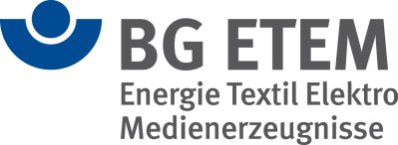 Wiederholte Beurteilungvom:   __________________________________________Datum, Unterschriftvom:   __________________________________________Datum, Unterschriftvom:   __________________________________________Datum, UnterschriftMaßnahmenBveranlasstdurchgeführtJa,wirksamDurch die Gefährdungsbeurteilung wurde ermittelt, ob Beschäftigte Tätigkeiten wahrnehmen oder mit Gefahrstoffen umgehen, die eine arbeitsmedizinische Vorsorge (Pflicht-, Angebots- oder Wunschvorsorge) erforderlich machen. Die Durchführung von Eignungs- oder Tauglichkeitsuntersuchungen erfolgt entweder- aufgrund arbeitsrechtlicher Grundlagen (z. B. Jugendarbeitsschutzgesetz, Röntgenverordnung, Strahlenschutzverordnung, Fahrerlaubnisverordnung) oder - aufgrund der Fürsorgepflicht des Arbeitgebers (Betriebsvereinbarung, Arbeits- oder Tarifvertrag).Nach Maßgabe der ArbMedVV (Anhang) wird die arbeitsmedizinische Pflichtvorsorge der Beschäftigten veranlasst. Die Pflichtvorsorge muss vor Aufnahme der Tätigkeit und anschließend in regelmäßigen Abständen veranlasst werden.Über die Pflichtvorsorge wird eine Vorsorgekartei mit Angaben über Anlass und Tag jeder Untersuchung geführt. Bei Beendigung des Beschäftigungsverhältnisses erhält der Beschäftigte eine Kopie der sie betreffenden Angaben.Nach Maßgabe der ArbMedVV (Anhang) wird die Angebotsvorsorge den Beschäftigten angeboten. Die Angebotsvorsorge muss vor Aufnahme der Tätigkeit und anschließend in regelmäßigen Abständen angeboten werden.Besteht der Verdacht, dass ein Beschäftigter an einer im ursächlichen Zusammenhang mit der Tätigkeit stehenden Erkrankung leidet, so ist ihm oder ihr unverzüglich Angebotsvorsorge anzubieten. Dies gilt auch für Beschäftigte mit vergleichbaren Tätigkeiten.Die arbeitsmedizinische Vorsorge findet während der Arbeitszeit statt.Die Beschäftigten sind darüber informiert, dass Sie ggf. Wunschvorsorge wahrnehmen können.Die Fristen für die Veranlassung der arbeitsmedizinischen Vorsorge gemäß Arbeitsmedizinischer Regel AMR 2.1 (www.baua.de) sind eingehalten.MaßnahmenBveranlasstdurchgeführtJa,wirksamAn der ASA-Sitzung nehmen regelmäßig teil: - der Arbeitgeber oder ein von ihm Beauftragter, - zwei vom Betriebsrat bestimmte Betriebsratsmitglieder, - der Betriebsarzt, - die Fachkraft für Arbeitssicherheit (SiFa) und - die SicherheitsbeauftragtenHinweis:- Bei mehr als 20 Beschäftigten fordert das Arbeitssicherheitsgesetz § 11 den Unternehmer auf, einen Arbeitsschutzausschuss zu bilden.Der ASA tritt mindestens einmal vierteljährlich zusammen, um Anliegen des Arbeitsschutzes oder der Unfallverhütung zu beraten.Die Einladung zu den ASA-Sitzungen erfolgt durch den Arbeitgeber oder einen Beauftragten.Die ASA-Sitzungen werden durch die Fachkraft für Arbeitssicherheit und den Betriebsarzt vorbereitet und ausgewertet.Die Ergebnisse der Besprechungen sind schriftlich festgehalten.MaßnahmenBveranlasstdurchgeführtJa,wirksamDie Beschäftigten sind auf die religiösen, sozialen und kulturellen Standards des Ziellandes vorbereitet  (interkulturelles Training).Situationsgerechte Handlungs- und Verhaltensmöglichkeiten wurden erlernt  (z. B. an religiösen Versammlungsstätten, bei Umweltkatastrophen, bei Unfällen, Trunkenheit, Erkrankungen, bei Raub, Diebstahl, Verkehrsunfällen, bei Geiselnahme, bei Demonstrationen, bei Sicherheitskontrollen, bei Überfällen durch bewaffnete Banden, bei plötzlichem Kriegsausbruch, politischem Machtwechsel, Aufständen)Die Einreisebedingungen sind erfüllt (z. B. Visum).Die Beschäftigten sind über Zollformalitäten, Carnets, zollrechtliche Probleme, Ein- / Ausfuhr von Devisen, Strafrechtliche Vorschriften etc. informiert.Notwendige Impfungen sind veranlasst und vorbeugende medizinische Maßnahmen sind ergriffen. Eine Beratung kann z. B. durch Fachärzte für Arbeitsmedizin mit reisemedizinischer Qualifikation erfolgen. Eine Reiseapotheke ist zusammengestellt.Weitere Informationen erhalten Sie z. B.bei:- der deutschen Gesellschaft für Tropenmedizin www.dtg.org- dem Robert-Koch-Institut www.rki.de- dem Berhard-Nocht-Institut für Tropenmedizin www.bnitm.de- der Weltgesundheitsorganisation www.who.int.Die Unterbringung vor Ort, der Transport zur Arbeitsstelle sowie der Kontakt zu den Beschäftigten vor Ort ist sichergestellt.Kreditkarte mit ausreichendem Limit steht ggfs. zur Verfügung; bei längeren Aufenthalten Gehaltsüberweisung ins Ausland;doppelseitige, mehrsprachige Visitenkarten zur Verfügung stellen, z. B. in der Landessprache und Englisch;Ansprechpartner/Adressen vor Ort für Notfallsituationen sind bekanntgegeben, z. B.:- Botschaft/Konsulat- Ärzte/Krankenhaus/Erste Hilfe- FirmaEin Notfallplan z. B. für das schnelle Verlassen des Landes ist ggfs. abgestimmt.24-Stunden-Notfall-Hotline der BG ETEM bei Arbeitsunfällen im Ausland: +49 (0)2 11 - 30 18 05 31Reisemerkblätter mit landesspezifischen Sicherheitshinweisen sind bereitgestellt.www.auswärtiges-amt.deDer Versicherungsschutz ist sichergestellt  (BG-Schutz, evtl. separate Auslandsunfall- und Rückholversicherung, Krankenversicherung).MaßnahmenBveranlasstdurchgeführtJa,wirksamDie Vorgaben zum Arbeitsschutz werden ermittelt.Hinweis:- Fachkraft für Arbeitssicherheit und Betriebsarzt können bei Bedarf mit einbezogen werden- Maßgebliche Anforderungen können mit Hilfe der Berufsgenossenschaft sowie der   Arbeitsschutzbehörde ermittelt werden. Anforderungen können sich auch aus DGUV-I, DGUV-R  (www.dguv.de) oder Expositionsbeschreibungen ergebenVorgaben zum Arbeitsschutz werden schriftlich in die Verträge mit den Lieferanten aufgenommen.Es werden technische Arbeitsmittel bestellt, die dem Produktsicherheitsgesetz und dem jeweiligen Stand der Technik (Normen) entsprechen: - mit CE- Kennzeichen, - Konformitätserklärung des Herstellers, - Betriebsanleitung in deutscher Sprache, - Angaben z. B. von Geräusch- und Vibrationsemissionswerten (gilt auch für Eigenbaumaschinen).Vor der Inbetriebnahme wird die sicherheitstechnische Abnahme hinsichtlich der Einhaltung der vertraglich festgelegten Sicherheitsanforderungen, gegebenenfalls unter Einbeziehung der Fachkraft für Arbeitssicherheit und des Betriebsarztes, durchgeführt.Die notwendige PSA wird vor dem ersten Einsatz von neuen technischen Arbeitsmitteln beschafft und bereitgestellt.Es ist mit Hilfe der Betriebsanleitung eine Betriebsanweisung für das Arbeitsmittel erstellt worden.Die Beschäftigten werden vor dem ersten Einsatz von neuen technischen Arbeitsmitteln über den Umgang mit diesen unterwiesen.MaßnahmenBveranlasstdurchgeführtJa,wirksamDie sicherheitstechnische und arbeitsmedizinische Betreuung ist nach DGUV Vorschrift 2 "Betriebsärzte und Fachkräfte für Arbeitssicherheit" organisiert.Die Aufgaben und der Umfang der Betreuung sind ermittelt. Sie richten sich nach der Anzahl der Beschäftigten und dem gewählten Betreuungsmodell:Für Betriebe mit bis zu 10 Beschäftigten, die die Regelbetreuung gewählt haben, besteht die Betreuung aus Grundbetreuung und anlassbezogenen Betreuungen nach Anlage 1 der DGUV Vorschrift 2.Für Betriebe mit mehr als 10 Beschäftigten, die die Regelbetreuung gewählt haben, errechnet sich die Grundbetreuung nach Anhang 2 der DGUV Vorschrift 2. Die Aufgaben und Leistungen sowie der zeitliche Umfang der zusätzlichen betriebsspezifischen Betreuung sind ermittelt und festgelegt (mögliche Aufgabenfelder siehe Anhang 4 der DGUV Vorschrift 2).Für Betriebe mit bis zu 50 Beschäftigten, die das Unternehmermodell gewählt haben, gilt Anlage 3 der DGUV Vorschrift 2 mit bedarfsorientierter Betreuung.Ein Grundseminar zum Unternehmermodell wurde absolviert. Ein Aufbauseminar ist organisiert.Weitere Informationen und anerkannte Seminare zum Unternehmermodell finden Sie unter:http://www.bgetem.de/arbeitssicherheit-gesundheitsschutz/sicherheitstechnische-und-betriebsaerztliche-betreuung/unternehmermodellEine Beratung durch Betriebsarzt und Fachkraft für Arbeitssicherheit hat statt gefunden.Die Ergebnisse sind schriftlich dokumentiert.Mustervorlage: Aushang Betriebsarzt mit namentlicher BenennungMustervorlage: Aushang Betriebsarzt ohne namentliche BenennungMaßnahmenBveranlasstdurchgeführtJa,wirksamVorbeugender Brandschutz ist organisiert.Es wurden Beschäftigte gemäß DGUV Information 205-023 zu Brandschutzhelfern ausgebildet. Die Ausbildung ist in Abständen von 3 bis 5 Jahren zu wiederholen.Die erforderliche Anzahl an Feuerlöschern ist vorhanden ASR 2.2 Nr. 5.Die bereitgestellten Feuerlöscher sind gut sichtbar und leicht erreichbar. Der Standort ist mit Brandschutzzeichen (ASR A1.3: Sicherheits- undGesundheitsschutzkennzeichnung, Anhang 1) gekennzeichnet.Es sind Maßnahmen gegen Entstehungsbrände getroffen, z.B. - Brandlasten wurden begrenzt (an oder in der Nähe von Arbeitsplätzen sind extrem leicht bzw. leicht entzündbare oder selbstentzündbare Stoffe nur in einer Menge gelagert, die für den Fortgang der Arbeit erforderlich ist), - Zündquellen wurden vermieden, - feuergefährdete Bereiche wurden gekennzeichnet.Ein Flucht- und Rettungsplan (ASR A2.3) für den Brandfall ist aufgestellt.Fluchtwege werden freigehalten und sind gekennzeichnet (ASR A1.3: Anhang 1, 4 Rettungszeichen).Das Objekt „Unterweisungen der Mitarbeiter“ ist beachtet. Die Beschäftigten werden über das Verhalten im Brandfall und den Grundprinzipien des Brandlöschens regelmäßig unterwiesen.Das Objekt „Prüfung“ ist beachtet. Die regelmäßige Prüfung der Feuerlöscher wird veranlasst Die Prüfnachweise der letzten Prüfung liegen vor.MaßnahmenBveranlasstdurchgeführtJa,wirksamEs ist mindestens die geforderte Anzahl an Ersthelfern ausgebildet (DGUV Vorschrift 1: § 26 (1)).Die Ersthelfer nehmen regelmäßig an Aus- und Fortbildungsveranstaltungen teil (DGUV Vorschrift 1: § 26 (3)).Der Aufbewahrungsort des Erste-Hilfe-Materials ist schnell erreichbar und leicht zugänglich, mit einem Rettungszeichen gekennzeichnet und den Beschäftigten bekannt gemacht.Über einen Aushang „Erste-Hilfe“ werden die Notrufnummern, des Erste-Hilfe-Personals und der Erste-Hilfe-Einrichtungen bekanntgegeben.Erste-Hilfe-Leistungen werden im Verbandbuch eingetragen, die Aufzeichnungen werden 5 Jahre aufbewahrt. Die Nachweisführung erfolgt unter Wahrung des Datenschutzes.Das Objekt „Unterweisungen der Mitarbeiter“ ist beachtet.Beschäftigte sind über das Verhalten bei Unfällen unterwiesen.Eine regelmäßige Kontrolle der Verbandkästen (Verfalldatum) und die Ergänzung von Materialien bei Bedarf werden veranlasst.Die DGUV Information 204-022 "Erste Hilfe im Betrieb" ist beachtet.MaßnahmenBveranlasstdurchgeführtJa,wirksamBei gegenseitigen Gefährdungen wird ein Koordinator für das Abstimmen der Arbeiten festlegt und bekannt gegeben. Der Koordinator hat zur Durchsetzung von Sicherheit und Gesundheitsschutz Weisungsbefugnisse gegenüber den Auftragnehmern und deren Beschäftigten.Hinweis:- Auftraggeber und Fremdunternehmer haben sich bei der Bestimmung eines Koordinators abgestimmt.- Die Aufgaben, Kompetenzen und Weisungsbefugnisse werden im Vertrag wie auch im Pflichtenheft des Koordinators festgelegt.Es werden gegenseitige Gefährdungen ermittelt und Sicherheitsmaßnahmen festlegt.Ein Leistungsverzeichnis über die zu erbringende Arbeitsaufgabe ist erstellt, z.B. in Form eines Pflichtenheftes oder einer Zeichnung.Fremdfirmen sind schriftlich verpflichtet, die für die Durchführung des Auftrags maßgeblichen staatlichen, berufsgenossenschaftlichen und betrieblichen Arbeitsschutzbestimmungen zu beachten.Bei der Überlassung von Arbeitsmitteln sind Beschaffenheit, Mängelfreiheit, Prüfungen, sicherheitstechnische Anforderungen und Maßnahmen vertraglich geregelt.Es ist ein Auftragsverantwortlicher als Ansprechpartner benannt.Hinweis:- Auftragsverantwortlicher kann auch der Unternehmer sein,- Der Auftragsverantwortliche kann in Personalunion gleichzeitig als Koordinator eingesetzt werden.Die Beschäftigten der Fremdfirma werden vor Tätigkeitsbeginn unterwiesen.Die Beschäftigten werden über zusätzliche Gefährdungen durch Tätigkeiten der Fremdfirma unterwiesen.MaßnahmenBveranlasstdurchgeführtJa,wirksamEs wurde überprüft, ob der Einsatz von PSA durch technische oder organisatorische Maßnahmen vermieden werden kann. Die notwendige PSA und die Anforderungen an diese sind durch die Gefährdungsbeurteilung ermittelt.Bei der Auswahl der PSA wurden die ergonomischen und gesundheitlichen Anforderungen der Beschäftigten beachtet (z. B. Haut-, Atem-, Gehörschutz; arbeitsmedizinische Vorsorge).Hinweis:- Beschäftigte an der Auswahl beteiligen (dies steigert die Akzeptanz).Es ist überprüft, dass durch die ausgewählte PSA keine zusätzliche Gefährdung auftritt.Für die bereitgestellte PSA liegen EG-Konformitätserklärungen vor.Hinweis:- die Kosten für die PSA trägt der Unternehmer.Die PSA ist in ausreichender Anzahl zur Verfügung gestellt, so dass alle betroffenen Beschäftigten geschützt sind.Die PSA wird sachgerecht gereinigt, gepflegt und aufbewahrt.Die PSA ist entsprechend der Betriebsanweisungen zur Verfügung gestellt.Die Beschäftigten sind über die Benutzung der PSA unterwiesen und bei PSA, die gegen tödliche Gefahren oder bleibende Gesundheitsgefahren schützt, wurde eine Unterweisung mit Übungen durchgeführt.Für die PSA, die einer besonderen Prüfpflicht unterliegt, ist eine regelmäßige Prüfung veranlasst.Handlungshilfe: Tabelle mit Prüffristen (z. B. Otoplastiken alle zwei Jahre)Hinweis:- Art, Umfang und Fristen für die Prüfungen müssen durch die Gefährdungsbeurteilung ermittelt   werden,- die Tabelle mit den Prüffristen sollte nur als Orientierung dienen, da sie dem derzeitigen Stand der   Technik entspricht.MaßnahmenBveranlasstdurchgeführtJa,wirksamMit Vorgesetzten ist schriftlich vereinbart, welche Aufgaben sie im betrieblichen Arbeitsschutz haben (z.B. in  Arbeitsverträgen, Stellen-, Arbeitsplatzbeschreibungen).Vorgesetzte und Aufsichtführende sind schriftlich mit den zusätzlichen Pflichten im Arbeits- und Gesundheitsschutz beauftragt.Muster für die BeauftragungZuständigkeit und Abgrenzung von Verantwortungsbereichen sind festgelegt.Die Vorgesetzten haben eindeutige und ausreichende Weisungs- und Entscheidungsbefugnisse, sowie die Verfügungsbefugnis über bestimmte Geldmittel für finanzielle Entscheidungen im Arbeits- und Gesundheitsschutz.Vorgesetzte und Aufsichtführende sind über ihre Verantwortung und Pflichten sowie mögliche Rechtsfolgen im Arbeits- und Gesundheitsschutz unterwiesen.MaßnahmenBveranlasstdurchgeführtJa,wirksamArbeitsmittel, überwachungsbedürftige Anlagen, Sicherheitseinrichtungen und Gebäudeinstallationen werden vor der ersten Inbetriebnahme sowie nach Änderung und Instandsetzung geprüft.Die regelmäßige Prüfung der Arbeitsmittel, überwachungsbedürftige Anlagen, Einrichtungen, Gebäudeinstallationen und Persönlicher Schutzausrüstung ist veranlasst.Das Ergebnis der Prüfung wird dokumentiert, z.B. in:- einer Gerätekartei,- einem Prüfprotokoll- einem Prüfbuch oder- in elektronischer Form.Die Dokumentation umfasst: - Datum der Prüfung- Art der Prüfung- Prüfgrundlage- den Umfang der Prüfung (was wurde im Einzelnen geprüft)- das Prüfergebnis- Bewertung festgestellter Mängel und Aussagen zum Weiterbetrieb- Name des Prüfers.Art, Umfang und Fristen für die Prüfungen müssen durch die Gefährdungsbeurteilung ermittelt werden. Die Tabelle mit den Prüffristen dient als Orientierungshilfe.Geprüfte Anlagen und Betriebsmittel werden eindeutig, z.B. durch eine Prüfplakette, gekennzeichnet.MaßnahmenBveranlasstdurchgeführtJa,wirksamEs ist mindestens die geforderte Anzahl an Sicherheitsbeauftragten bestellt DGUV Vorschrift 1 § 20 (siehe Handlungsanleitung zur Umsetzung der DGUV Vorschrift 1). Es sind Beschäftigte ausgewählt, die in dem ihnen zugeteilten Bereich als sachkundige und erfahrene Beschäftigte anerkannt werden.Es wird dem Sicherheitsbeauftragten ausreichend Zeit zur Erfüllung seiner Aufgaben zur Verfügung gestellt.Den Beschäftigten ist mitgeteilt, wer ihnen als Sicherheitsbeauftragter hilfreich zur Seite steht.Der Sicherheitsbeauftragte arbeitet eng mit der Fachkraft für Arbeitssicherheit und dem Betriebsarzt zusammen.Der Sicherheitsbeauftragte nimmt an den Betriebsbesichtigungen sowie den Untersuchungen von Unfällen und Berufskrankheiten teil.Der Sicherheitsbeauftragte erhält alle für seine Tätigkeit notwendigen Informationen (z.B. Statistiken zum Unfallgeschehen, Informationen zum Arbeits- und Gesundheitsschutz).MaßnahmenBveranlasstdurchgeführtJa,wirksamEin Grundseminar wurde absolviert. Die aktuelle Liste der anerkannten Kursveranstalter in Ihrer Nähe finden Sie im Internet unter www.bgetem.de, Tel.:  0221 / 3778 - 2424.Ein Aufbauseminar ist organisiert.Die Rechtsgrundlage für das Unternehmermodell ist in der DGUV Vorschrift 2 § 2 Abs. 4 (Anlage 3) verankert.Weitere Erläuterungen finden sie unter http://www.bgetem.de/arbeitssicherheit-gesundheitsschutz/sicherheitstechnische-und-betriebsaerztliche-betreuungMaßnahmenBveranlasstdurchgeführtJa,wirksamDie notwendigen Unterweisungen werden durch die Gefährdungsbeurteilung ermittelt und regelmäßig, mindestens einmal jährlich (Jugendliche zweimal jährlich) wiederholt. (DGUV Vorschrift 1 § 4)Unterweisungen werden bei der Einstellung, bei Veränderungen im Aufgabenbereich, bei der Einführung neuer Arbeitsmittel oder einer neuen Technologie vor Aufnahme der Tätigkeit durchgeführt.Beschäftigte, die mit der Durchführung von Instandsetzungs-, Wartungs- oder Umbauarbeiten beauftragt sind, erhalten eine angemessene spezielle Unterweisung.Die arbeitsplatz- und aufgabenspezifischen Unterweisungen sind thematisch auf den Arbeitsplatz oder den Aufgabenbereich der Beschäftigten ausgerichtet (Unterweisungshilfe "Unterweisungen planen und durchführen").Die durchgeführten Unterweisungen sind schriftlich dokumentiert, z. B. mit Hilfe der Mustervorlage Unterweisungsnachweis.MaßnahmenBveranlasstdurchgeführtJa,wirksamEin Anforderungsprofil für die Tätigkeit hinsichtlich Qualifikation und Erfahrungsprofil der Zeitarbeitnehmer ist festgehalten.Die Arbeitsbedingungen sind beurteilt und Maßnahmen des Arbeitsschutzes festgelegt.Dienstleister werden unter Berücksichtigung des Arbeitsschutzes ausgewählt.Der Arbeitnehmerüberlassungsvertrag enthält Regelungen über:- die erforderliche Qualifikation des Zeitarbeitnehmers,- die für die jeweilige Stelle erforderliche arbeitsmedizinische Vorsorge, - die notwendige PSA und - die besondere Gefährdung am jeweiligen Arbeitsplatz.Mit dem Zeitarbeitsunternehmen sind die Arbeitsbedingungen, die Schnittstellen und Zuständigkeiten festgelegt.Die Zeitarbeitnehmer werden in alle Maßnahmen des Arbeits- und Gesundheitsschutzes eingebunden.Die Zeitarbeitnehmer werden vor Aufnahme der Tätigkeit unterwiesen und eingearbeitet.MaßnahmenBveranlasstdurchgeführtJa,wirksamDie Bildschirmarbeitsplätze entsprechen den Gestaltungskriterien der DGUV Information 215-410.Es ist dafür gesorgt, dass die Bildschirmarbeit durch regelmäßige Pausen oder andere Tätigkeiten unterbrochen wird.Den Mitarbeitern wird die arbeitsmedizinische Vorsorge nach der ArbMedVV angeboten.Das Objekt „Unterweisungen der Mitarbeiter“ ist beachtet.Die Beschäftigten sind über die richtige Benutzung der Arbeitsplatzelemente unterwiesen.MaßnahmenBveranlasstdurchgeführtJa,wirksamDie Abmessungen der Arbeitsräume entspricht den Empfehlungen der ArbStättV Anhang Nr. 1.2 (1) und der Technischen Regel für Arbeitsstätten ASR A1.2:- Grundfläche mindestens 8 m² - Raumhöhe mindestens 2,50 m; - Grundfläche > 50 m² - Raumhöhe mindestens 2,75 m; - Grundfläche >100 m² - Raumhöhe mindestens 3,00 m; - Grundfläche >2000 m² - Raumhöhe mindestens 3,25 m.Die Anordnung von Fenstern, Oberlichtern und Lüftungsvorrichtungen ist gemäß ArbStättV Anhang Nr. 1.6 beachtet.Die Gestaltung von Fenstern und Oberlichtern ist gemäß ASR A1.6 beachtet.Die Bewegungsflächen an Arbeitsplätzen wurden nach ArbStättV Anhang Nr. 3.1 ausgelegt. Empfehlung: Freie Bewegungsfläche mindestens 1,5 m², Breite mindestens 1 m.Die Lufträume an Arbeitsplätzen wurden nach ArbStättV Anhang Nr. 1.2 (3) ausgelegt. Die Empfehlungen für den Mindestluftraum sind: je ständig anwesendem Beschäftigten - bei überwiegend sitzender Tätigkeit 12 m³,- bei überwiegend nicht sitzender Tätigkeit 15 m³,- bei schwerer körperlicher Arbeit 18 m³,je anderer Person, die sich nicht nur vorübergehend dort aufhält, 10 m³ (z. B. durchschnittliche Anzahl der Kunden).Die  Beleuchtung der Arbeitsräume ist gemäß ArbStättV Anhang Nr. 3.4, bzw. ASR A3.4  ausgeführt.Die Sitzgelegenheiten entsprechen den Anforderungen der DGUV Information 215-410.Für Atemluft und Raumtemperatur sind die ArbStättV Anhang Nr. 3.5 und 3.6 sowie die ASR A3.5 und ASR A3.6 beachtet; zum Klima siehe auch DGUV Information 215-510.Arbeitsplätze sind barrierefrei nach ASR V3a.2 gestaltet, wenn Beschäftigte mit Behinderung beschäftigt werden.Die Sicherheits- und Gesundheitsschutzkennzeichnung ist entsprechend der ASR A 1.3 gestaltet. Die Sicherheitsbeleuchtung und optischen Sicherheitsleitsysteme sind nach der ASR A3.4/3 gestaltet.Pausen- und Bereitschaftsräume sind gemäß ASR A4.2 gestaltet. Die Regelungen zum Nichtraucherschutz gemäß ArbStättV §5 sind beachtet.Die Sanitärräume sind entsprechend der ASR A4.1 gestaltet.Pausenräume und Einrichtungen für schwangere und stillende Mütter sind entsprechend der ASR A4.2, Umkleideräume  entsprechend der ASR A4.1 gestaltet.Das Objekt „Prüfung“ ist beachtet.MaßnahmenBveranlasstdurchgeführtJa,wirksamDie Prüfung vor Inbetriebnahme ist dokumentiert; siehe BetrSichV § 14 und § 19. Vereinfachung bei anderorts durchgeführter Prüfung siehe BetrSichV § 14 Abs. 5.Der Dampfkessel wird wiederkehrend geprüft. Druckinhaltsprodukt PS*V >1000 [bar*l]: Prüfung durch eine zugelassene Überwachungsstelle (ZÜS); Fristen: Äußere Prüfung 1 Jahr, innere Prüfung 3 Jahre, Festigkeitsprüfung 9 Jahre; siehe BetrSichV § 15 Abs. 5 Tabelle Nr. 5. oder Druckinhaltsprodukt 1000 ≥ PS*V [bar*l] > 50 und zulässiger Druck PS < 32 bar: Prüfung durch eine befähigte Person; siehe BetrSichV § 15 Abs. 5 Sätze 2 und 3. Empfehlung für Fristen, wenn nicht in der Betriebsanleitung genannt: äußere Prüfung 1 Jahr, innere Prüfung 3 Jahre, Festigkeitsprüfung 9 Jahre. Prüfbescheinigungen werden am Betriebsort aufbewahrt; siehe BetrSichV § 19.Bei Bedienung, Wartung und Prüfung wird die Betriebsanleitung des Herstellers beachtet. - Die Verkleidungen von beweglichen Antriebsteilen sind montiert. - Sicherheitseinrichtungen sind nicht beschädigt.Die Mitarbeiter werden unterwiesen: Der Dampfkessel darf nur von Personen bedient werden, die damit beauftragt sind. Der Dampfkessel darf nicht eigenmächtig verändert werden (z.B. Plombe am Sicherheitsventil entfernen).MaßnahmenBveranlasstdurchgeführtJa,wirksamHebe- und Tragetätigkeiten werden nach der Leitmerkmalmethode „Heben-Halten-Tragen“ bewertet.Bewertungshilfe: LMM-Heben-Halten-TragenZieh- und Schiebetätigkeiten werden nach der Leitmerkmalmethode „Ziehen-Schieben“ bewertet.Bewertungshilfe: LMM- Ziehen-SchiebenBei Arbeiten mit bei Hebe-, Trage-, Zieh- und Schiebetätigkeiten wird der Mutterschutz beachtet.Mutterschutzgesetz, §4 Weitere Beschäftigungsverbote Abs. 2, Punkt 1-3Eine arbeitsmedizinische Beratung wird angeboten.Erhöhte Belastungen bei Hebe-, Trage-, Zieh- und Schiebetätigkeiten wird durch angepasste Lastgewichte vermieden. DGUV Information 208-006Es werden Transporthilfsmittel für schwere Lasten zur Verfügung gestellt (z.B. Knippstangen, Rollknippstangen, Rollen oder Walzen, Wälzwagen, Transportfahrwerke).Es sind handbetriebene Transportmittel zur Verfügung gestellt (z.B. Stechkarren, Schiebkarren, Handwagen, Heberoller, Hubwagen).Es sind Mitgänger-Flurförderzeuge zur Verfügung gestellt.Es sind Transporthilfsmittel für leichte Lasten zur Verfügung gestellt (z.B. Handmagnete, Handsauger, Tragklauen, Traggurte, Tragklemmen).Das Objekt „Persönliche Schutzausrüstung (PSA)" ist beachtet.Das Objekt „Unterweisungen der Mitarbeiter“ ist beachtet.Eine Betriebsanweisung für Hebe-, Trage-, Zieh- und Schiebetätigkeiten von Lasten ist vorhanden.Die Beschäftigten sind über rückengerechtes Heben, Tragen, Ziehen und Schieben von Lasten anhand der arbeitsplatzspezifischen Betriebsanweisung unterwiesen.MaßnahmenBveranlasstdurchgeführtJa,wirksamEinrichtungen zur Ladungssicherung wie Zurrösen sind vorhanden und Zurrmaterial ist zur Verfügung gestellt.Die zur Verfügung gestellten Fahrzeuge haben feste Einbauten für Werkzeuge und Material.Zur Verfügung gestellte LKW‘s mit Hubladebühne (Ladebordwände) sind mit Tritten und Griffen zum Auf-/Absteigen von den Ladeflächen ausgestattet.Die zur Verfügung gestellten Kombis haben eine feste, trennende Einrichtung zwischen Fahrer- und Laderaum, z. B. Gitter, Netz oder Wand.Arbeitsplätze und Verkehrswege auf Fahrzeugen mit Sonderaufbauten gewährleisten einen sicheren Aufenthalt.Den Mitarbeitern wird ein Fahrsicherheitstraining angeboten.Das Objekt „Persönliche Schutzausrüstung (PSA)" ist beachtet. Alle Fahrzeuge sind mit Warnkleidung ausgestattet (z.B. mit einer Warnweste nach DIN EN 471) und allen Fahrern von LKW´s mit Ladebordwänden werden Schutzschuhe zur Verfügung gestellt.Es ist eine Betriebsanweisung für das Führen von Fahrzeugen und eine Betriebsanweisung für Arbeiten mit der Hubladebühne (Ladebordwand) an Fahrzeugen vorhanden.Das Objekt „Prüfung" ist beachtet.Das Objekt „Unterweisungen der Mitarbeiter“ ist beachtet.Die Mitarbeiter sind mit Hilfe der arbeitsplatzspezifischen Betriebsanweisungen und/ oder der Unterweisungshilfen Merkblatt T 17 unterwiesen.Die Mitarbeiter werden anhand der DGUV Information 214-003 zur Ladungssicherung unterwiesen.MaßnahmenBveranlasstdurchgeführtJa,wirksamEs wird geprüft, ob lärmarme Arbeitsverfahren oder Arbeitsmittel eingesetzt werden können.Zur Lärmminderung werden bevorzugt technische Maßnahmen angewendet, z. B. Kapselung, Abschirmung.Es wird geprüft, ob organisatorische Schutzmaßnahmen, z. B. die zeitliche Verlegung lärmintensiver Arbeiten oder die Verteilung der Exposition im Wechsel auf mehrere Mitarbeiter, durchführbar sind.Die Lärmexposition in den verschiedenen Arbeitsbereichen sind ermittelt (Lärm-Belastungs-Rechner).Hinweis: Die Auslösewerte nach TRLV Lärm in Bezug auf den Tages-Lärmexpositionspegel und den Spitzenschalldruckpegel betragen:1. Obere Auslösewerte: LEX,8h = 85 dB(A) bzw. LpC,peak = 137 dB(C)2. Untere Auslösewerte: LEX,8h = 80 dB(A) bzw. LpC,peak = 135 dB(C).Bei Überschreitung eines unteren Auslösewertes ist:- geeigneter persönlicher Gehörschutz zur Verfügung gestellt,- die allgemeine arbeitsmedizinische Beratung im Rahmen der Unterweisung oder durch den Betriebsarzt durchgeführt,- arbeitsmedizinische Vorsorge (G 20) angeboten.Bei Überschreitung eines oberen Auslösewertes ist/sind:- Lärmbereiche gekennzeichnet,- ein Lärmminderungsprogramm mit technischen und organisatorischen Maßnahmen ausgearbeitet und umgesetzt,- arbeitsmedizinische Pflichtvorsorge (G 20) veranlasst.Es besteht Tragepflicht für Gehörschutz.Die Beschäftigten werden regelmäßig anhand der Betriebsanweisung "Benutzung von Gehörschutz" unterwiesen.MaßnahmenBveranlasstdurchgeführtJa,wirksamDie Leitern und Tritte werden entsprechend der Arbeitsaufgabe zur Verfügung gestellt.Das Objekt „Beschaffung technischer Arbeitsmittel“ ist beachtet.Leitern und Tritte:- mit Stufen, Haltegriff oder Haltebügel, - mit ausreichender Größe und  - ausreichender Tragkraft sind zur Verfügung gestellt.LeiterartenBetriebsanleitungen sind an den Leitern angebracht, z.B. in Form von Kurzanleitungen oder Piktogrammen auf der Leiter.Es ist eine Betriebsanweisung für das Benutzen von Anlegeleitern und eine Betriebsanweisung für das Benutzen von Stehleitern vorhanden.Das Objekt „Unterweisungen der Mitarbeiter“ ist beachtet.Die Beschäftigten sind über den Umgang mit Leitern und Tritten anhand der arbeitsplatzspezifischen Betriebsanweisungen und/ oder den Unterweisungshilfen Testbogen Nr. 14 unterwiesen.Das Objekt „Prüfung" ist beachtet. Die Prüfungen sind z. B. in einem Leiternprüfbuch (http://www.bgetem.de/medien-service - "Leiternprüfbuch S 20") zu dokumentieren.MaßnahmenBveranlasstdurchgeführtJa,wirksamNotausgänge schaffen, die das schnelle und sichere Verlassen von Arbeitsplätzen und Räumen erlauben.Mit Rettungszeichen auf Rettungswege und Notausgänge hinweisen.Rettungswege und Notausgänge stets freihalten.Organisieren, dass Notausgänge während der Betriebszeit nicht verschlossen sind oder Schlösser anbringen, die sich von innen ohne Schlüssel öffnen lassen.MaßnahmenBveranlasstdurchgeführtJa,wirksamHeiße Rohrleitungen in Arbeits- und Verkehrsbereichen sind gegen zufälliges Berühren gesichert oder so isoliert, dass keine Verbrennungen möglich sind.Vor Umbauten oder Reparaturen an Dampf- oder anderen Leitungen wird geprüft, ob die Isolierungen Asbest enthalten. Die GefstoffV Anhang I Nr. 2.4 wird beachtet. Mit Arbeiten an möglicherweise asbesthaltigen Isolierungen, insbesondere an älteren Maschinen und Einrichtungen, werden Fachbetriebe beauftragt.MaßnahmenBveranlasstdurchgeführtJa,wirksamEs wurde überprüft, ob Risiken oder Gefahren trotz Maßnahmen zu deren Verhinderung durch den Einsatz technischer Schutzeinrichtungen, arbeitsorganisatorischer Maßnahmen, Methoden oder Verfahren verbleiben. Die erforderliche Sicherheits- und Gesundheitsschutzkennzeichnung wird durch die Gefährdungsbeurteilung ermittelt.Die erforderliche Sicherheits- und Gesundheitsschutzkennzeichnung ist entsprechend der gesetzlichen Grundlagen gestaltet und so platziert, dass sie die größte Schutzwirkung entfalten kann. ASR A1.3: Anlage 1 - Sicherheitszeichen und SicherheitsaussagenDie Sicherheits- und Gesundheitsschutzkennzeichnung, die für den gesamten Betrieb, eine Halle oder einen Hallenbereich gilt, ist da angebracht, wo die Sicherheitsaussage den Kreis der Betroffenen erreicht (z.B. an der Werkseinfahrt, am Eingang von Gebäuden oder an einem abgegrenzten Hallenbereich).Eine Anhäufung von Sicherheits- und Gesundheitsschutzkennzeichnungen wurde vermieden. Hinweis: - Anhäufungen mindern die Wirksamkeit und damit die Aussagekraft des einzelnen SicherheitszeichensDas Objekt „Unterweisungen der Mitarbeiter“ ist beachtet. Die Beschäftigten sind über die Bedeutung, sowie über die Verpflichtung zur Beachtung der eingesetzten Sicherheits- und Gesundheitsschutzkennzeichnung unterwiesen.MaßnahmenBveranlasstdurchgeführtJa,wirksamWände oder Decke sind mit Schall absorbierendem Material ausgekleidet. Technische Lärmschutzmaßnahmen an den Maschinen wurden durchgeführt. Die Lärmpegel an den Arbeitsplätzen wurden ermittelt/sind bekannt (Lärmkataster). Die Tages-Expositionspegel der Mitarbeiter sind ermittelt.Bei Tages-Expositionspegeln ab 80 dB(A) sind Gehörschutzmittel bereitgestellt. Lärmbereiche mit Tages-Expositionspegeln ab 85 dB(A) sind gekennzeichnet. Siehe LärmVibrationsArbSchV § 6.Arbeitsmedizinische Vorsorge wird nach der ArbMedVV Anhang Teil 3 - bei Tages-Expositionspegeln ab 80 dB(A) angeboten (Abs. 2 Nr. 1); - bei Tages-Expositionspegeln ab 85 dB(A) vor Beginn der Beschäftigung und in regelmäßigen Abständen durchgeführt (Abs. 1 Nr. 3). Die Untersuchungsanlässe und -fristen nach der Handlungsanleitung DGUV Information 240-200 sind berücksichtigt.Die Mitarbeiter werden unterwiesen: - Tragen von Gehörschutzmitteln wird bei Tages-Expositionspegeln über 80 dB(A) empfohlen. - Bei Tages-Expositionspegeln über 85 dB(A) ist das Tragen von Gehörschutz Pflicht. - Das richtige Tragen der Gehörschutzmittel wird erklärt.Regelmäßig wird geprüft, dass die Gehörschutzmittel richtig benutzt werden.MaßnahmenBveranlasstdurchgeführtJa,wirksamTechnische Anforderungen: Einzugstellen an Ketten, Antrieben usw. sind im Arbeits- und Verkehrsbereich (bis 2,5 m Höhe über dem Fußboden) durch Verdeckungen oder Verkleidungen gesichert. Quetsch-, Scher- und Einzugstellen, die nicht gesichert werden können, sind deutlich gekennzeichnet.Die Mitarbeiter werden unterwiesen: - Antrieb vor Störungsbeseitigungen abschalten, z. B. vor dem Entfernen verklemmter Bügel oder herabgefallener Kleidungsstücke.MaßnahmenBveranlasstdurchgeführtJa,wirksamDie Prüfliste PL 23 zum Handtransport ist beachtet.Die Mitarbeiter werden an Hand der Broschüre MB 013 Nr. 5 unterwiesen; insbesondere - über zumutbare Lasten, siehe Tabellen in MB 013 Nr. 5.4.1 bis .3, - Lasten wirbelsäuleschonend anzuheben und zu tragen, siehe MB 013 Nr. 5.3.2 und DGUV Information 208-033, - schwere Gegenstände zu zweit und/oder mit Transportmitteln zu bewegen, - für die Transportaufgabe geeignete Transportmittel auszuwählen, - nur Transportmittel zu benutzen, in deren Handhabung sie eingewiesen sind.MaßnahmenBveranlasstdurchgeführtJa,wirksamDie Verkehrswege sind mit ihren Abmessungen, Verläufen und Sicherheitsabständen nach der ArbStättV Anhang Nr. 1.8 und der ASR A1.8 gestaltet. Boden- und Wandöffnungen sind durch Geländer oder Abdeckungen gesichert.Die Fußböden sind sicher begehbar. Stolperstellen sind entschärft: - Kanten von Ausgleichsstufen sind gekennzeichnet, z.B. durch Farbwechsel im Bodenbelag. - Steigungen/ Rampen sind erkennbar, z.B. durch farbliche Kennzeichnung. - Unebenheiten (> 4 mm) sind beseitigt. - Hochstehende Teppichkanten sind verklebt oder mit Abschlussleisten fixiert. - Kabel und Schläuche liegen nicht auf dem Fußboden, sondern sind z.B. in der Zwischendecke   verlegt oder von oben zugeführt.In Bereichen mit erhöhter Rutschgefahr sind Fußböden mit rutschhemmenden Bodenbelägen verlegt.- ASR A1.5/1.2Gitterroste sind gegen Ausheben oder Verschieben gesichert.- DGUV Information 208-008Begrenzungen von Verkehrswegen in Räumen sind gekennzeichnet - in Räumen mit Grundflächen über 1000 m² oder - zum Schutz der Beschäftigten wegen der Nutzung oder Einrichtung der Räume.Bei Beschaffenheit und Maße von Treppen und Geländern ist die ASR A1.8: Verkehrswege, "4 Einrichten von Verkehrswegen" beachtet.Stufenkanten sind deutlich erkennbar und ausgetretene oder beschädigte Stufen werden unverzüglich instandgesetzt.Bei Feuchtreinigung wird vor Glätte gewarnt und Außentreppen werden im Winter geräumt und gestreut.Gefahrstellen mit Stolper- oder Sturzgefahr und Hindernisse sind nach ASR A1.8: Verkehrswege, "4 Einrichten von Verkehrswegen" gekennzeichnet.Die Verkehrswege sind ausreichend beleuchtet; siehe ASR A3.4 Anhang 1.Boden- und Wandöffnungen sind durch Geländer oder Abdeckungen gesichert.Bei Anordnung und Gestaltung von Türen und Toren sind die ArbStättV Anhang Nr. 1.7 und die ASR A1.7 Nr. 4 und Nr. 5 beachtet.Die Ausführung von kraftbetätigten Türen und Toren entspricht der ArbStättV Anhang Nr. 1.7 Abs. 7 und der ASR A1.7 Nr. 5.Bei Ausführung und Einbau von Steigeisen und Steigleitern sind die ArbStättV Anhang Nr. 1.11 und die ASR A1.8 beachtet.Bei Steigeisen und Steigleitern in Schächten, Behältern u. Ä. ist die DGUV Regel 103-007 beachtet.Das Objekt „Unterweisungen der Mitarbeiter“ ist beachtet.Die Beschäftigten wurden unterwiesen: - Handläufe von Treppen zu benutzen, - Rettungswege und Notausgänge immer frei zu halten, - Feuerlöscheinrichtungen nicht zu verstellen.MaßnahmenBveranlasstdurchgeführtJa,wirksamDas Objekt „Beschaffung technischer Arbeitsmittel“ ist beachtet.Beim Einkauf neuer Maschinen werden bei gleicher Eignung Maschinen mit der geringsten Vibrationsemission (nach Herstellerangaben) bestellt.Es wird geprüft, ob vibrationsarme Arbeitsverfahren eingesetzt werden können.Die Vibrationsexposition nach TRLV Vibration (Teil 1 Punkt 6.2, Abb. 5) ist anhand von Kennwertrechnern zu ermitteln:- http://bb.osha.de/docs/gkv_calculator.xls für GKV, Hrsg.: Landesamt für Arbeitsschutz, Potsdam- http://www.dguv.de/ifa, Webcode: d3245, Hrsg.: Institut für Arbeitsschutz der Deutschen  Gesetzlichen Unfallversicherung (IFA)Bei Tätigkeiten mit einer ermittelten Vibrationsexposition, die den Hand-Arm-Vibrationen (HAV) Auslösewert: A(8) = 2,5 m/s²  überschreiten, wird- ein Vibrationsminderungsprogramm erarbeitet und umgesetzt,- arbeitsmedizinische Vorsorge (G 46) angeboten.Bei Tätigkeiten mit einer ermittelten Vibrationsexposition, die den Hand-Arm-Vibrationen (HAV) Expositionsgrenzwert: A(8) = 5 m/s²  erreichen oder überschreiten, werden- Sofort-Maßnahmen ergriffen und weitere Überschreitungen verhindert,- die regelmäßige arbeitsmedizinische Vorsorge ( G 46) organisiert und veranlasst.Eine Betriebsanweisung für das Arbeiten mit Werkzeugen und Maschinen, bei denen Hand-Arm-Schwingungen auftreten, ist vorhanden.Das Objekt „Unterweisungen der Mitarbeiter“ ist beachtet. Die allgemeine arbeitsmedizinische Beratung nach TRLV Vibration (Teil 1, Punkt 8) ist im Rahmen der Unterweisung oder durch den Betriebsarzt sichergestellt.MaßnahmenBveranlasstdurchgeführtJa,wirksamDie Wagen werden regelmäßig auf Beschädigungen geprüft. Die Räder werden gängig gehalten, die Radlager regelmäßig gereinigt und geschmiert.Ein Kennzeichnungsverfahren für schadhafte Wagen ist festlegt. Ein Abstellplatz für schadhafte Wagen und Container ist vorhanden. Das Verfahren zum Abstellen und Reparieren schadhafter Wagen ist festgelegt.Eine Betriebsanweisung wurde erstellt.Die Mitarbeiter werden unterwiesen. Unterweisungshilfen für Wäschereimitarbeiter im Betrieb und Auslieferungsfahrer. - Wagen und Container zum Schieben nur innerhalb der Umrisse anfassen. - Schadhafte Wagen kennzeichnen und abstellen.MaßnahmenBveranlasstdurchgeführtJa,wirksamDer Bügeltisch ist auf die richtige Arbeitshöhe einstellbar, oder die Arbeitshöhe wird mit Holzpodesten o. Ä. angepasst. Die Abstellfläche für das Bügeleisen ist griffgünstig angeordnet. Eine Stehhilfe oder eine Matte zur Entlastung ist vorhanden.Die Wirksamkeit der Absaugung wird regelmäßig geprüft. Der Arbeitsplatzes ist ausreichend belüftet. Auf Zugfreiheit wird geachtet.Kleindampferzeuger: Der Dampferzeuger wird nach den Vorgaben in der Betriebsanleitung des Hersteller gewartet und durch eine befähigte Person geprüft. Empfehlung für die Prüffrist, wenn in der Betriebsanleitung nicht genannt: 5 Jahre, siehe BetrSichV § 15 Abs. 5 Satz 2 und 3 (nach der Tabelle). Betriebsanleitung, Herstellerbescheinigung für den Dampfbehälter, Prüfunterlagen und Prüfergebnisse werden am Betriebsort aufbewahrt.Kleindampferzeuger: Die Plombe des Sicherheitsventils wird regelmäßig kontrolliert. Ist sie beschädigt, wird eine Prüfung veranlasst. Regelmäßig wird kontrolliert, dass die Ausblasöffnung des Sicherheitsventils nicht verschlossen ist. Der Dampferzeuger wird nach den Vorgaben in der Betriebsanleitung abgeschlämmt. Die Arbeitsanweisung dazu ist auf dem Dampferzeuger oder als Aushang vorhanden und lesbar.Die Mitarbeiter werden regelmäßig unterwiesen. Unterweisungshilfe PU 021.MaßnahmenBveranlasstdurchgeführtJa,wirksamDas Objekt Gefahrstoffe; allgemein ist beachtet.Mit Mitteln, die Gefahrstoffe enthalten, wird nur an einem Arbeitsplatz mit Absaugung gearbeitet. Es werden keine Mittel mit krebsverdächtigen oder fruchtschädigenden Bestandteilen verwendet. Es werden keine Mittel mit halogenierten Kohlenwasserstoffen (z. B. Dichlormethan, Per) eingesetzt, siehe 2. BImSchV § 4 Abs. 5. Beim Einsatz einer Spritzpistole verhindern Seitenwände und Absaugung die Ausbereitung von Nebeln.Fleckentfernen mit entzündbaren (brennbaren) Mitteln: Wenn eine Zone festgelegt ist (BetrSichV § 5 und Anhang 3), wurde ein Explosionsschutzdokument erstellt (BetrSichV § 6) oder: Wenn keine Zone festgelegt wurde, ist kein Explosionsschutzdokument erstellt.Fleckentfernen mit entzündbaren (brennbaren) Mitteln: Die Explosions- und Brandgefahren sind beurteilt, Schutzmaßnahmen wurden ausgeführt; siehe AB 003, BetrSichV § 5 Abs. 2 mit Anhang 4 und GefStoffV Anhang I Nr.1. Insbesondere wurde beachtet: Rauchen und offene Flammen sind im Arbeitsbereich verboten. Es werden keine Elektrogeräte mit offenen Heizwendeln benutzt (Fön o. Ä). Die Absaugeinrichtung wurde bei der Beurteilung der Explosionsgefahr berücksichtigt. Bei Verwendung von KWL (FP > 55 °C) hat die elektrische Anlage im Bereich des Arbeitsplatzes mindestens die Schutzart IP 54 (insbes. Schalter und Leuchten). Der Flammpunkt des Mittels ist mindestens 15 °C höher als die Verarbeitungstemperatur (z. B. die Raumtemperatur). Wenn nicht, ist bei den Explosionsschutzmaßnahmen beachtet, dass explosionsfähige Gas-/Luftgemische entstehen können.Augenschutz und Schutzhandschuhe sind für jede Person vorhanden, die Flecken mit gefahrstoffhaltigen Mitteln bearbeitet. Für die persönliche Schutzausrüstungen (PSA) sind Aufbewahrungsmöglichkeiten in der Nähe des Arbeitsplatzes eingerichtet.Arbeitsanweisungen der Hersteller/Lieferanten der Mittel hängen aus. Betriebsanweisungen wurden erstellt; Beispiele: Enzymhaltiges Mittel; Flusssäure.Fleckentfernen mit KWL: Eine Betriebsanweisung wurde erstellt. Mitarbeiter werden regelmäßig unterwiesen; Unterweisungshilfe PU 021.Benutzung, Aufbewahrung und Sauberkeit der PSA werden regelmäßig geprüft. Die Wirksamkeit der Absaugungen wird regelmäßig geprüft.Die Mitarbeiter sind unterwiesen.MaßnahmenBveranlasstdurchgeführtJa,wirksamDie Netzanschlussleitung wird auf Scheuerstellen geprüft. Prüffrist je nach Beanspruchung 6 bis 12 Monate, siehe DGUV Vorschrift 3 § 5 Tabelle 1B der DurchführungsanweisungenBügeleisen mit beschädigter Anschlussleitung werden sofort ausgetauscht und repariert/ensorgt.Die Anschlussleitung wird so geführt, dass es nicht an Tischkanten scheuert, z.B - Ein gefederter Kabelhalter (Peitsche) ist am Tisch befestigt. - Die Steckdose ist oberhalb des Arbeitsplatzes montiert.Die Mitarbeiter werden unterwiesen: - Festes Schuhwerk tragen, das Halt bietet. - Stolpergefahr, wenn durch Konzentration auf die Arbeit nicht auf Bewegungen geachtet wird. - Arbeitsbereiche und Verkehrswege nicht mit Wäschekörben, Kleiderständern zustellen. - Verbrennungs- und Verletzungsgefahr, wenn das Eisen wegrutscht oder herunterfällt. - Bügeleisen richtig auf die Ablage stellen; dabei hinschauen. - Bewegliche Ablagen handgerecht einstellen (nicht zu hoch, im Griffbereich).MaßnahmenBveranlasstdurchgeführtJa,wirksamZum Farbspritzen und Rückfetten von Lederbekleidung werden nur Produkte verwendet, die in Wasser oder in Lösungsmitteln mit Flammpunkten über 55 °C gelöst sind. Leichtflüchtige Halogenkohlenwasserstoffe werden nicht offen angewendet (siehe 2. BImSchV § 4 Abs. 5).Spritzpistolen werden nur in Verbindung mit Spritzkabinen und wirksamer Absaugung eingesetzt. Veloursmaschine und Tumbler werden nicht im reinen Umluftbetrieb gefahren. Ein Teilstrom wird ausgetauscht, um die Anreicherung von Lösemitteldämpfen in der Maschine zu vermeiden.Wenn Produkte entzündbare (brennbare) Lösungsmittel enthalten: Da eine Zone festgelegt ist (BetrSichV § 5 und Anhang 3), wurde ein Explosionsschutzdokument erstellt (BetrSichV § 6).Bei Produkten mit entzündbaren Lösungsmitteln: Die Explosions- und Brandgefahren sind beurteilt, Schutzmaßnahmen wurden ausgeführt; siehe AB 003, BetrSichV § 5 Abs. 2 mit Anhang 4 und GefStoffV Anhang I Nr.1. Insbesondere wurde beachtet: Die Explosionsschutzmaßnahmen am Spritzstand, an der Spritzpistole und im Abdunstungsbereich sind auf die Lösungsmittel abgestimmt. Der Abdunstbereich hat eine Absaugung. Tumbler und Veloursmaschine sind herstellerseitig für entzündbare Lösungsmittel zugelassen. Rauchen und offene Flammen sind im Arbeitsbereich verboten. Es werden keine Elektrogeräte mit offenen Heizwendeln benutzt (Fön o. Ä). Die Absaugeinrichtung wurde in die Beurteilung der Explosionsgefahr einbezogen. Wenn der Flammpunkt des Lösungsmittels nicht mindestens 15 °C höher als die Verarbeitungstemperatur (z. B. die Raumtemperatur) ist, können explosionsfähige Gas-/Luftgemische entstehen.Persönliche Schutzausrüstungen (PSA), z. B. Atemschutz, Schutzbrille, Schutzhandschuhe und Schürze, sind für jede Person vorhanden, die Lederkleidung nachbearbeitet. Für die PSA sind Aufbewahrungsmöglichkeiten in der Nähe des Arbeitsplatzes eingerichtet.Benutzung, Aufbewahrung und Sauberkeit der PSA werden regelmäßig geprüft.Die Spritzkabine wird regelmäßig gesäubert; insbesondere Farb- und Fettreste werden entfernt. Die Wirksamkeit der Absaugung wird regelmäßig geprüft.Betriebsanweisungen sind erstellt; leeres Formblatt. Arbeitsanweisungen von Herstellern oder Lieferanten hängen aus.Die Mitarbeiter werden unterwiesen: - Gespritzte Ware ausreichend lange im Abdunstbereich hängen lassen. - Die vorgebenen Verweilzeiten einhalten. - In die Veloursmaschine bzw. den Tumbler nur ausreichend abgedunstete Ware geben.MaßnahmenBveranlasstdurchgeführtJa,wirksamDer Betriebsraum erfüllt die Vorgaben der DGUV Regel 100-500 Kapitel 2.14 Nr. 3.1 soweit für KWL zutreffend. Im Umkreis der Reinigungsmaschine bis 1 m oberhalb und an verkleideten Seiten sowie 2 m an unverkleideten Seiten - haben elektrische Betriebsmittel/Installationen Feuchtraumausführung (IP 54), - gibt es keine heißen Oberflächen oder offene Flammen. Die Vorschriften der 31. BImSchV Anhang III Nr. 3 für den Betrieb der Reinigungsmaschine werden eingehalten. Der Betriebsraum ist durch natürliche Lüftung ausreichend belüftet. Alternative: - Eine lüftungstechnische Anlage (RLT) ist vorhanden. - Die Reinigungsmaschine kann nur bei eingeschalteter RLT betrieben werden. - Die RLT kann unabhängig von der Reinigungsmaschine eingeschaltet werden. Geräte oder Maschinen mit offenen Gasbrennern oder elektrischen Heizwendeln saugen die (Verbrennungs-)Luft nicht aus dem Bereich der Reinigungsmaschine an. Sie sind lüftungstechnisch getrennt, z.B. durch Zwischenwände oder Ansaugöffnungen ins Freie. Die Luftzufuhr wird durch die RLT nicht beeinträchtigt.Explosionsschutz: Da außerhalb der Maschinen keine Zone festgelegt wurde (BetrSichV § 5 und Anhang 3), ist kein Explosionsschutzdokument (BetrSichV § 6) erstellt.Saugfähige Tücher zum Aufnehmen von KWL sind in einem gekennzeichneten Behälter bereitgestellt. Ein dicht verschließbarer Behälter für KWL-haltige Rückstände ist vorhanden.Die Sachkunde des Bedienungs-/Wartungspersonals ist nachgewiesen; siehe DGUV Regel 100-500 Kapitel 2.14 Nr .4. Die Sachkundenachweise gelten für KWL. Organisatorisch ist sichergestellt, dass während des Betriebes der Reinigungsmaschine immer eine sachkundige Person anwesend ist.Eine Betriebsanweisung ist erstellt.Die Dichtungen der Beladetür und der Wartungsöffnungen werden im Rahmen einer vorbeugenden Instandhaltung regelmäßig gewechselt. Dafür ist ein Zeitplan erstellt.Die RLT wird regelmäßig gereinigt.Die Maschine wird täglich bei Arbeitsbeginn auf Dichtheit geprüft; siehe Prüfliste PL 047. (Eine Dokumentation der täglichen Prüfungen ist nicht vorgeschrieben.)Die Mitarbeiter werden regelmäßig an Hand der Betriebsanweisung unterwiesen. Unterweisungshilfe PU 021; siehe auch DGUV Regel 100-500 Kapitel 2.14 Nr. 5.Die Reinigungsmaschine ist als "gefährliche" Maschine im Sinne der BetrSichV § 10 Abs. 2 eingestuft.Reinigungsmaschine und RLT werden regelmäßig von einer befähigten Person (einem Sachkundigen) anhand der Betriebsanleitung oder der Prüfliste PL 048 geprüft. Empfehlung für die Prüffrist, wenn in der Betriebsanleitung nicht genannt: 1 Jahr; siehe DGUV Regel 100-500 Kapitel 2.14  Nr. 6. Der Flammpunkt des KWL wird regelmäßig von einem geeigneten Labor geprüft. Empfehlung für die Prüffrist: Je nach Reinigungsgut 6 bis 12 Monate. Die Prüfergebnisse werden dokumentiert und 3 Jahre am Betriebsort aufbewahrt.MaßnahmenBveranlasstdurchgeführtJa,wirksamDer Betriebsraum erfüllt die Vorgaben der DGUV Regel 100-500 Kapitel 2.14 Nr. 3.1. Die Vorschriften der 2. BImSchV für den Betrieb der Reinigungsmaschine werden eingehalten. Die in der 2. BImSchV § 4 Abs. 4 vorgeschriebene lüftungstechnische Anlage (RLT) ist vorhanden. Die Reinigungsmaschine kann nur bei eingeschalteter RLT betrieben werden. Die RLT kann unabhängig von der Reinigungsmaschine eingeschaltet werden. Geräte oder Maschinen mit offenen Gasbrennern oder elektrischen Heizwendeln saugen die (Verbrennungs-)Luft nicht aus dem Bereich der Reinigungsmaschine an. Sie sind lüftungstechnisch getrennt, z.B. durch Zwischenwände oder Ansaugöffnungen ins Freie. Die Luftzufuhr wird durch die RLT nicht beeinträchtigt.Saugfähige Tücher zum Aufnehmen von PER sind in einem gekennzeichneten Behälter bereitgestellt. Ein dicht verschließbarer Behälter für PER-haltige Rückstände ist vorhanden. Ein elektronisches Messgerät zur Dichtheitsprüfung ist vorhanden.Die Sachkunde des Bedienungs-/Wartungspersonals ist nachgewiesen; siehe DGUV Regel 100-500 Kapitel 2.14 Nr .4. Die Sachkundenachweise gelten für PER. Organisatorisch ist sichergestellt, dass während des Betriebes der Reinigungsmaschine immer eine sachkundige Person anwesend ist.Eine Betriebsanweisung ist erstellt.Die Dichtungen der Beladetür und der Wartungsöffnungen werden im Rahmen einer vorbeugenden Instandhaltung regelmäßig gewechselt. Dafür ist ein Zeitplan erstellt.Die RLT wird regelmäßig gereinigt.Die Maschine wird täglich bei Arbeitsbeginn auf Dichtheit geprüft; siehe Prüfliste PL 045. (Eine Dokumentation der täglichen Prüfungen ist nicht vorgeschrieben.)Die Mitarbeiter werden regelmäßig an Hand der Betriebsanweisung unterwiesen. Unterweisungshilfe PU 041; siehe auch DGUV Regel 100-500 Kapitel 2.14 Nr. 5.Die Messeinrichtung für PER wird mindestens einmal jährlich durch eine geeignete Stelle geprüft, wie in der 2. BImSchV § 12 Abs. 3 und 6 vorgeschrieben.Die Reinigungsmaschine ist als "gefährliche" Maschine im Sinne der BetrSichV § 10 Abs. 2 eingestuft.Reinigungsmaschine und RLT werden regelmäßig von einer befähigten Person (einem Sachkundigen) anhand der Betriebsanleitung oder der Prüfliste PL 046 geprüft. Empfehlung für die Prüffrist, wenn in der Betriebsanleitung nicht genannt: 1 Jahr; siehe DGUV Regel 100-500 Kapitel 2.14  Nr. 6. Prüfergebnisse werden dokumentiert und 3 Jahre am Betriebsort aufbewahrt. Mängel werden abgestellt.MaßnahmenBveranlasstdurchgeführtJa,wirksamTechnische Anforderungen: Be- oder Entladen von Hand: Beim Öffen der Tür(en) wird der Trommelantrieb selbsttätig abgeschaltet. Der Trockner mit Trommelvolumen über 100 Litern und Einfüllöffnungen mit Durchmessern über 30 cm schalten sich nicht mit dem Schließen der Beladetür ein. Das Einschalten ist nur mit dem Ein-Schalter oder -Taster möglich. Die Schließbewegungen von erreichbaren automatisch bewegten Be- und Entladetüren werden mit Schutzeinrichtungen gesichert, z. B. mit Lichtschranken. Die Heizung des mit Gas oder elektrisch beheizten Trockner ist mit dem Trommel- und dem Gebläseantrieb verriegelt. Die Trommel des dampfbeheizten Trockners wird bei Stillstand und eingeschalteter Heizung belüftet (Gebläse).Das Erreichen der sich während des Be- oder Entladens drehenden Trommel ist verhindert, z.B. durch Lichtschranken oder Verdeckungen. Hochgelegene Arbeitsplätze für Reinigungs- und Wartungsarbeiten - sind sicher erreichbar, z. B. über feste Aufstiege und - haben Geländer oder andere Schutzmaßnahmen gegen Absturz. Das Beladeband ist zwischen Beschickungsstelle und trocknerseitigem Ende so gesichert, dass die Beladeöffnung über das Band nicht erreichbar ist.Der Trockner wird entsprechend der Betriebsanleitung des Herstellers gewartet. Wartungsarbeiten und sicherheitstechnische Prüfungen werden dokumentiert.Die Mitarbeiter werden unterwiesen: - Vor jeder Inspektion oder dem Betreten der Trommel den Hauptschalter auf AUS schalten und gegen Wiedereinschalten sichern. - Beim Einstellen der Trockenzeit auch eine Nachkühlzeit einstellen. - Trockner nicht ohne Nachkühlung abschalten. - Werden Trocken- und Nachkühlzeit mit unabhängigen, gleichzeitig ablaufenden Uhren gesteuert, die Nachkühlzeit länger als die Trockenzeit einstellen. - Trockner bei Schichtende immer entladen, nicht beladen über Nacht stehen lassen. - Ohne Abkühlung aus dem Trockner entladene Wäsche in lockerer Schichtung im Freien abkühlen lassen.MaßnahmenBveranlasstdurchgeführtJa,wirksamTechnische Anforderungen: Die kinetische Energie beim Schleudern wurde ermittelt (über 1500 Nm oder nicht). Zur Berechnung siehe DGUV Regel 100-500 Kapitel 2.6 Nr. 4.1. Die Be- und Entladetür(en) ist/sind mit dem Antrieb so verriegelt, dass ein Öffnen nur bei Stillstand der Trommel möglich ist. Bei kinetischer Energie bis 1500 Nm reicht es aus, wenn der Trommelantrieb beim Öffnen der Ladetür abschaltet und die Trommel nicht berührt werden kann, solange die Drehzahl größer als 60 U/min ist. Die Ladetür(en) ist/sind mit der Flottenstandsüberwachung so verriegelt, dass sie sich bei hohem Flottenstand nicht öffnen lässt/lassen. Für Gefäße zur Dosierung von Hand gibt es Abstellmöglichkeiten auf der Maschine, die so gestaltet sind, dass die Gefäße während des Betriebes nicht herunterfallen können.Die Maschine mit kinetischer Energie über 1500 Nm ist als "gefährliche" Maschine im Sinne der BetrSichV § 10 Abs. 2 eingestuft. Die Maschine wird regelmäßig von einer befähigten Person (einem Sachkundigen) geprüft. Grundlage sind die Betriebsanleitung/eine Prüfliste. Empfehlung für die Prüffrist, wenn in der Betriebsanleitung nicht genannt: 1 Jahr; siehe DGUV Regel 100-500 Kapitel 2.6 Nr. 4.1.Die Ergebnisse der Prüfungen sind dokumentiert und werden am Betriebsort aufbewahrt. Das Muster eines Prüfbuches mit Prüfliste enthält DGUV Regel 100-500 Kapitel 2.6 Anhang. Mängel werden unverzüglich beseitigt.MaßnahmenBveranlasstdurchgeführtJa,wirksamStandflächen mit sicheren Zugängen sind auch an gelegentlich oder kurzzeitig für Wartung und Reinigung genutzten Arbeitsplätzen eingebaut; siehe BetrSichV Anhang 1 Nr. 2.15.Zu Schutzmaßnahmen sind die ASR A2.1 beachtet. Zur Sicherung von Boden- und Wandöffnungen sind die ASR A2.1 beachtet.Die Laufflächen sind rutschhemmend oder haben rutschhemmende Beläge.Sichere Aufstiege sind vorhanden. Abnehmbare Leitern sind gegen Verrutschen gesichert, z. B. durch Einhängemöglichkeiten.Wenn Geländer nicht möglich sind, werden andere Sicherungen eingesetzt wie - Fanggerüste oder Fangnetze, - persönliche Schutzausrüstung (PSA) gegen Absturz mit Falldämpfer und Seilkürzer. Außerdem sind Griffe oder andere Haltemöglichkeiten montiert.Betriebsanweisungen für PSA gegen Absturz sind erstellt.Die Mitarbeiter werden anhand der Betriebsanweisungen unterwiesen. Die Unterweisungen sind dokumentiert.MaßnahmenBveranlasstdurchgeführtJa,wirksamKlapppresse - Technische Anforderungen: Der Schutzrahmen ist wirksam: wird er bewegt, fahren die Platten auseinander. Die Zweihandschaltung mit der zusätzliche Maßnahme ist wirksam. (Nur bei Maschinen mit wärmeisolierenden Belägen auf beiden Pressplatten zulässig.) Die Handfolgeschaltung ist wirksam: - Schließen der Bügelmaschine mit einem Taster bei vermindertem Druck; - Pressdruck und Dampfabgabe können erst ausgelöst werden, wenn die Platten geschlossen sind. De Bügelmaschine für Mehrpersonenbedienung, z. B. für Gardinen, hat eine Zweihandschaltung für jede Person.Karussellpresse - Technische Anforderungen:: Der Pressbereich ist so gesichert, dass man von der Seite oder von hinten nicht zwischen die sich schließenden Platten greifen kann. Der Zugriff zum Pressbereich ist verhindert durch: - Schaltplatten auf dem Fußboden, - Schließen der Gehäuseöffnung vor dem Pressen oder - Schaltklappen an den Seiten der Gehäuseöffnungen.Die Arbeitshöhe ist richtig eingestellt z. B. mit Holzpodesten oder Matten. Das Stehen ist durch Fußbodenbeläge oder Fußmatten erleichtert.Die Beleuchtung an der Maschine ist blend- und schattenfrei. Eine Nennbeleuchtungsstärke von mindestens 300 Lux wird erreicht.Jugendliche oder Kinder werden an der Maschine nicht beschäftigt; Jugendliche ab 16 Jahren nur unter Aufsicht zur Ausbildung; siehe DGUV Regel 100-500 Kapitel 2.15 Nr. 3.1.2.Die Mitarbeiter werden regelmäßig unterwiesen. Unterweisungshilfen PU 021 für Klapppressen.Die Schutzeinrichtungen werden regelmäßig von einer befähigten Person (einem Sachkundigen) nach Betriebsanleitung geprüft. Die Prüfergebnisse sind dokumentiert, Mängel sind abgestellt. Empfehlung für die Prüffrist, wenn in der Betriebsanleitung nicht genannt: 6 Monate; siehe DGUV Regel 100-500 Kap 2.15 Nr 3.5.MaßnahmenBveranlasstdurchgeführtJa,wirksamDer Bügeltisch ist auf die richtige Arbeitshöhe einstellbar, oder die Arbeitshöhe wird mit Holzpodesten o. Ä. angepasst. Die Abstellfläche für das Bügeleisen ist griffgünstig angeordnet. Eine Stehhilfe oder eine Matte zur Entlastung ist vorhanden.Die Wirksamkeit der Absaugung wird regelmäßig geprüft. Der Arbeitsplatzes ist ausreichend belüftet. Auf Zugfreiheit wird geachtet.Kleindampferzeuger: Der Dampferzeuger wird nach den Vorgaben in der Betriebsanleitung des Hersteller gewartet und durch eine befähigte Person geprüft. Empfehlung für die Prüffrist, wenn in der Betriebsanleitung nicht genannt: 5 Jahre, siehe BetrSichV § 15 Abs. 5 Satz 2 und 3 (nach der Tabelle). Betriebsanleitung, Herstellerbescheinigung für den Dampfbehälter, Prüfunterlagen und Prüfergebnisse werden am Betriebsort aufbewahrt.Kleindampferzeuger: Die Plombe des Sicherheitsventils wird regelmäßig kontrolliert. Ist sie beschädigt, wird eine Prüfung veranlasst. Regelmäßig wird kontrolliert, dass die Ausblasöffnung des Sicherheitsventils nicht verschlossen ist. Der Dampferzeuger wird nach den Vorgaben in der Betriebsanleitung abgeschlämmt. Die Arbeitsanweisung dazu ist auf dem Dampferzeuger oder als Aushang vorhanden und lesbar.Die Mitarbeiter werden regelmäßig unterwiesen. Unterweisungshilfe PU 021.MaßnahmenBveranlasstdurchgeführtJa,wirksamDas Gefahrstoffverzeichnis (-kataster) ist aktuell; leerer Vordruck. Die Sicherheitsdatenblätter sind aktuell. Betriebsanweisungen hängen an allen Arbeitsplätzen aus, an denen mit Gefahrstoffen gearbeitet wird.Für Tätigkeiten mit Gefahrstoffen sind persönliche Schutzausrüstungen (PSA) bereitgestellt, z. B. Schutzbrille, Handschuhe, Schürze, Stiefel. Für jede Person, die Tätigkeiten mit Gefahrstoffen ausführt, sind eigene PSA bereitgestellt. Für die PSA gibt es Aufbewahrungsmöglichkeiten in der Nähe der Arbeitsplätze. Der Zustand der PSA wird regelmäßig geprüft, z. B.: Sauberkeit, Beschädigungen von Handschuhen, blinde Sichtscheiben. Defekte, verschlissenen PSA werden ausgetauscht.Mitarbeiter, die Tätigkeiten mit Gefahrstoffen ausführen, werden anhand der Betriebsanweisungen unterwiesen; siehe Gefahrstoffverordnung § 14. - Unterweisungshilfen und Betriebsanweisungen enthalten die speziellen Objekte. - PSA müssen auch bei kurzeitigen Arbeiten getragen werden. Unterwiesen wird mindestens einmal jährlich. Zeit, Inhalt und Teilnehmer werden dokumentiert und von den Teilnehmern durch Unterschrift bestätigt; Formblatt PU 086.MaßnahmenBveranlasstdurchgeführtJa,wirksamDie Netzanschlussleitung wird auf Scheuerstellen geprüft. Prüffrist je nach Beanspruchung 6 bis 12 Monate, siehe DGUV Vorschrift 3 § 5 Tabelle 1B der DurchführungsanweisungenBügeleisen mit beschädigter Anschlussleitung werden sofort ausgetauscht und repariert/ensorgt.Die Anschlussleitung wird so geführt, dass es nicht an Tischkanten scheuert, z.B - Ein gefederter Kabelhalter (Peitsche) ist am Tisch befestigt. - Die Steckdose ist oberhalb des Arbeitsplatzes montiert.Die Mitarbeiter werden unterwiesen: - Festes Schuhwerk tragen, das Halt bietet. - Stolpergefahr, wenn durch Konzentration auf die Arbeit nicht auf Bewegungen geachtet wird. - Arbeitsbereiche und Verkehrswege nicht mit Wäschekörben, Kleiderständern zustellen. - Verbrennungs- und Verletzungsgefahr, wenn das Eisen wegrutscht oder herunterfällt. - Bügeleisen richtig auf die Ablage stellen; dabei hinschauen. - Bewegliche Ablagen handgerecht einstellen (nicht zu hoch, im Griffbereich).MaßnahmenBveranlasstdurchgeführtJa,wirksamTechnische Maßnahmen an der Mangel: Der Nachlauf der Walze ist so kurz, dass Finger die Einzugstelle zwischen Walze und Mulde nach dem Abschalten durch die Schutzleiste nicht erreichen. Die Handschutzeinrichtung (Schutzleiste oder -klappe) ist nicht beschädigt oder verbogen. Das Übergreifen der Schutzleiste ist verhindert, z. B. durch eine zusätzliche Verdeckung. Nach Auslösen der Schutzleiste kann die Mangel nur mit dem Ein-Schalter oder -Taster wieder in Gang gesetzt werden. Die Einzugstellen zwischen Einlaufgurten und ihren Umlenkwalzen sind gesichert, z. B. durch Bleche. Möglichkeiten zur Anpassung an die Arbeitshöhe sind vorhanden, z. B. Holzpodeste. Die Belastung beim Stehen wird durch Fußbodenbeläge oder Matten verringert.Technische Maßnahmen an der Faltmaschine: Zwischen Mangel und Faltmaschine - gibt es keine von den Seiten zugängliche Öffnungen - ist der "Tunnel" beidseitig mit verriegelten Türen oder festen Gittern verschlossen. Gefahrstellen an den Falteinrichtungen oder Staplern, die aus technischen Gründen nicht vollständig gegen Zugriff gesichert werden können, sind deutlich mit dem Warnzeichen vor Handverletzungen oder vor Einzuggefahr gekennzeichnet.Die Beleuchtung an den Arbeitsplätzen ist blend- und schattenfrei. Eine Nennbeleuchtungsstärke von mindestens 300 Lux wird erreicht.Maßnahmen und Regelungen zum Schutz gegen Einschalten durch andere Personen sind sind bei unübersichtlichen Anlagen getroffen.Jugendliche oder Kinder werden nicht mit dem Einlassen von Wäsche beschäftigt; Jugendliche ab 16 Jahren nur unter Aufsicht zur Ausbildung; siehe DGUV Regel 100-500 Kapitel 2.15 Nr. 3.1.2.Eine Betriebsanweisung ist erstellt.Die Mitarbeiter werden unterwiesen. Unterweisungshilfen PU 021 für Mangeln und Mangelstraßen, PU 021 für Kleinmangeln bis 400 mm Walzendurchmesser.MaßnahmenBveranlasstdurchgeführtJa,wirksamBauliche Anforderungen: Die Grube hat Schutzeinrichtungen gegen Hineinstürzen. Die Grube hat eine sichere Einstiegsmöglichkeit. Einrichtungen zum Abdecken der Grube für Wartungsarbeiten und in Zeiten, in denen sie nicht benötigt wird, sind vorhanden.Hilfsmittel zum gefahrlosen Herausholen von Wäschestücken stehen zur Verfügung.Die Mitarbeiter werden angehalten, in Richtung der Grube nicht rückwärts zu gehen.MaßnahmenBveranlasstdurchgeführtJa,wirksamTechnische Anforderungen: Am Förderband zur Beschickung der Waschröhre sind die Einzugstellen zwischen Gurt und Umlenk- oder Antriebswalzen gesichert. Am Eingabetrichter ist ein fester Aufstieg oder eine Einhängevorrichtung für eine Leiter montiert. Griffe zum Festhalten während der Beseitigung von Verstopfungen sind angebracht. An Antrieben und Lagerrollen der Waschröhre sind Einzugstellen durch feste Verkleidungen gesichert oder die seitlichen Verkleidungen sind in diesen Bereichen mit dem Antrieb verriegelt. In der Nähe von Bereichen, in denen zu Wartungsarbeiten während des Betriebs gearbeitet wird, z. B. Filter und Wasserbehälter gereinigt oder Lager geschmiert werden, hat dieTrommel keine Fangstellen durch Leitungsanschlüsse, Probehähne o. Ä. Gibt es Fangstellen,  sind die seitlichen Verkleidungen in diesen Bereichen mit dem Antrieb verriegelt. Die Umzäunung oder die Verdeckungen zwischen Waschröhre und Presse oder Zentrifuge sind lückenlos. Türen oder Klappen sind durch Endschalter verriegelt und zugehalten. Sie können nur bei Stillstand BEIDER Maschinen geöffnet werden. Das gilt auch für die Verkleidung der Presse oder Zentrifuge selbst. Die Umzäunung des Gefahrenbereiches zwischen Presse oder Zentrifuge, Transportsystem und Trocknern bzw. Schüttlern ist lückenlos, auch an Wänden und unterhalb von Trocknern oder Förderbändern. Alle Türen und Klappen in der Umzäunung sind so verriegelt, dass beim Öffnen die Maschinen SOFORT stillgesetzt werden, an denen Gefahrstellen beim Betreten des umzäunten Bereiches erreichbar werden.Zum Schutz von Personen in Umzäunungen sind Maßnahmen und Regelungen getroffen, insbesondere zum Schutz gegen Einschalten von außen. Für den Einstieg in die Waschröhre sind Schutzmaßnahmen vorbereitet.Die Mitarbeiter werden unterwiesen: - Seitliche Verkleidungen der Trommel müssen während des Betriebs eingehängt und verschlossen sein. - Vor dem Betreten der Umzäunung die Anlage gegen Wiedereinschalten durch Andere sichern.Die Funktion der Zuhaltungen wird regelmäßig geprüft. Empfehlung für die Prüffrist, wenn nicht in der Betriebsanleitung genannt: höchstens 1 Jahr.MaßnahmenBveranlasstdurchgeführtJa,wirksamTechnische Anforderungen: Be- oder Entladen von Hand: Beim Öffen der Tür(en) wird der Trommelantrieb selbsttätig abgeschaltet. Der Trockner mit Trommelvolumen über 100 Litern und Einfüllöffnungen mit Durchmessern über 30 cm schalten sich nicht mit dem Schließen der Beladetür ein. Das Einschalten ist nur mit dem Ein-Schalter oder -Taster möglich. Die Schließbewegungen von erreichbaren automatisch bewegten Be- und Entladetüren werden mit Schutzeinrichtungen gesichert, z. B. mit Lichtschranken. Die Heizung des mit Gas oder elektrisch beheizten Trockner ist mit dem Trommel- und dem Gebläseantrieb verriegelt. Die Trommel des dampfbeheizten Trockners wird bei Stillstand und eingeschalteter Heizung belüftet (Gebläse).Das Erreichen der sich während des Be- oder Entladens drehenden Trommel ist verhindert, z.B. durch Lichtschranken oder Verdeckungen. Hochgelegene Arbeitsplätze für Reinigungs- und Wartungsarbeiten - sind sicher erreichbar, z. B. über feste Aufstiege und - haben Geländer oder andere Schutzmaßnahmen gegen Absturz. Das Beladeband ist zwischen Beschickungsstelle und trocknerseitigem Ende so gesichert, dass die Beladeöffnung über das Band nicht erreichbar ist.Der Trockner wird entsprechend der Betriebsanleitung des Herstellers gewartet. Wartungsarbeiten und sicherheitstechnische Prüfungen werden dokumentiert.Die Mitarbeiter werden unterwiesen: - Vor jeder Inspektion oder dem Betreten der Trommel den Hauptschalter auf AUS schalten und gegen Wiedereinschalten sichern. - Beim Einstellen der Trockenzeit auch eine Nachkühlzeit einstellen. - Trockner nicht ohne Nachkühlung abschalten. - Werden Trocken- und Nachkühlzeit mit unabhängigen, gleichzeitig ablaufenden Uhren gesteuert, die Nachkühlzeit länger als die Trockenzeit einstellen. - Trockner bei Schichtende immer entladen, nicht beladen über Nacht stehen lassen. - Ohne Abkühlung aus dem Trockner entladene Wäsche in lockerer Schichtung im Freien abkühlen lassen.MaßnahmenBveranlasstdurchgeführtJa,wirksamTechnische Anforderungen: Die kinetische Energie beim Schleudern wurde ermittelt (über 1500 Nm oder nicht). Zur Berechnung siehe DGUV Regel 100-500 Kapitel 2.6 Nr. 4.1. Die Be- und Entladetür(en) ist/sind mit dem Antrieb so verriegelt, dass ein Öffnen nur bei Stillstand der Trommel möglich ist. Bei kinetischer Energie bis 1500 Nm reicht es aus, wenn der Trommelantrieb beim Öffnen der Ladetür abschaltet und die Trommel nicht berührt werden kann, solange die Drehzahl größer als 60 U/min ist. Die Ladetür(en) ist/sind mit der Flottenstandsüberwachung so verriegelt, dass sie sich bei hohem Flottenstand nicht öffnen lässt/lassen. Für Gefäße zur Dosierung von Hand gibt es Abstellmöglichkeiten auf der Maschine, die so gestaltet sind, dass die Gefäße während des Betriebes nicht herunterfallen können.Die Maschine mit kinetischer Energie über 1500 Nm ist als "gefährliche" Maschine im Sinne der BetrSichV § 10 Abs. 2 eingestuft. Die Maschine wird regelmäßig von einer befähigten Person (einem Sachkundigen) geprüft. Grundlage sind die Betriebsanleitung/eine Prüfliste. Empfehlung für die Prüffrist, wenn in der Betriebsanleitung nicht genannt: 1 Jahr; siehe DGUV Regel 100-500 Kapitel 2.6 Nr. 4.1.Die Ergebnisse der Prüfungen sind dokumentiert und werden am Betriebsort aufbewahrt. Das Muster eines Prüfbuches mit Prüfliste enthält DGUV Regel 100-500 Kapitel 2.6 Anhang. Mängel werden unverzüglich beseitigt.MaßnahmenBveranlasstdurchgeführtJa,wirksamTechnische Anforderungen: Die Waschmaschinen sind herstellerseitig für die Bearbeitung von Wäsche konstruiert, die brennbare Gefahrstoffe enthält. Die Trockner sind für Wäsche mit Resten an brennbaren Gefahrstoffen geeignet. Im Betriebsraum sind Explosionsschutzmaßnahmen getroffen.Ein Explosionsschutzdokument wurde erstellt. Eine Betriebsanweisung wurde erstellt; Musterbetriebsanweisung.Mit den Kunden ist abgeklärt, welche Wäsche mit gefährlichen brennbaren Stoffen verschmutzt sein kann, z. B. Lösungsmitteln mit Flammpunkten unterhalb der Waschtemperaturen. De gefährliche Wäsche wird in speziellen, zugelassenen Behältern transportiert.Die Mitarbeiter werden anhand der Betriebsanweisung unterwiesen: - Behälter mit gefährlicher Wäsche dürfen nur in explosionsgeschützten Bereichen geöffnet und entleert werden. - Gefährliche Wäsche darf nur in den explosionsgeschützten Maschinen gewaschen werden.MaßnahmenBveranlasstdurchgeführtJa,wirksamDie baulichen und technischen Anforderungen der DGUV Regel 100-500 Kapitel 2.6 Nr. 3.6 - 3.8 sind eingehalten.Die Regelungen für Tätigkeiten mit "Krankenhauswäsche" nach der DGUV Regel 100-500 Kapitel 2.6 Nr. 3.9 - 3.15 und der BG-Information S 050 Nr. 2 bis 5 werden eingehalten.Die arbeitsmedizinische Vorsorge für Mitarbeiter, die Tätigkeiten mit "Krankenhauswäsche" ausführen, wird nach der BG-Information S 050 Nr. 6 und 7 durchgeführt, einschließlich der Arbeitsmedizinischen Vorsorge und des Angebots von Schutzimpfungen.Die Kennzeichnung von Wäschesäcken oder -wagen mit infektiöser Wäsche ist den Kunden bekannt; siehe DGUV Regel 100-500 Kapitel 2.6 Nr. 3.10.2.Eine Betriebsanweisung für die unreine (schwarze) Seite der Wäscherei wurde erstellt.Die Mitarbeiter werden anhand der Betriebsanweisung unterwiesen.MaßnahmenBveranlasstdurchgeführtJa,wirksamMaßnahmen gegen Wäschebrände sind getroffen: - Spezielle, an die Verschmutzung angepasste Waschprogramme sind vorgegeben; - Stark verfettete Wäsche wird zweimal gewaschen; - Waschmaschinen werden nicht überladen; - Wäsche wird nicht ohne Abkühlphase aus den Trocknern entladen; - Trockner werden bei Arbeitsschluss immer entladen; - Bei Mangelwäsche wird nicht ohne Abkühlen verpackt; - Spezielle Lagerbereiche mit Brandschutzmaßnahmen sind eingerichtet.Eine Betriebsanweisung mit den ausgewählten Maßnahmen wurde erstellt; leeres Formblatt.Die Mitarbeiter werden unterwiesen.MaßnahmenBveranlasstdurchgeführtJa,wirksamTechnische Anforderungen: Der Gehäusedeckel ist mit dem Antrieb so verriegelt, dass ein Öffnen nur bei Stillstand der Trommel möglich ist. Die Zentrifuge lässt sich nur in Gang setzen, wenn der Bordring oder der abnehmbare Trommeldeckel aufgesetzt und richtig befestigt/verschlossen ist (elektrische oder mechanische Verriegelung).Die Zentrifuge mit Trommeldurchmesser über 400 mm ist als "gefährliche" Maschine im Sinne der BetrSichV § 10 Abs. 2 eingestuft. Die Maschine wird regelmäßig von einer befähigten Person (einem Sachkundigen) geprüft. Grundlage ist die Betriebsanleitung/eine Prüfliste. Empfehlung für die Prüffristen, wenn in der Betriebsanleitung nicht genannt: - im Betriebszustand 1 Jahr und - in zerlegtem Zustand, soweit zur sicherheitstechnischen Beurteilung notwendig 3 Jahre; Zu Fristen und Prüfliste siehe DGUV Regel 100-500 Kapitel 2.11 Teil 3 Nr.3.5.Ergebnisse der Prüfungen werden dokumentiert und am Betriebsort aufbewahrt. Mängel werden unverzüglich beseitigt.Eine Betriebsanweisung wurde erstellt.Die Mitarbeiter werden regelmäßig an Hand der Betriebsanweisung unterwiesen. Unterweisungshilfe PU 021.